                                                SEN. APPRO.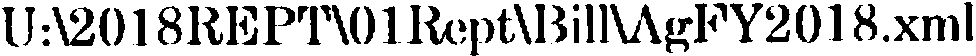 II[COMMITTEE PRINT]NOTICE: This bill is a draft for use of the Committee and its Staff only, in preparation for markup.Calendar No. 000115'1'11  CONGIUSS181' SISSION[Report No. 115-000)Maki ng appropriations for Agricu lture, H.u ral Development,  11ood and Drug Ad ministration, and Helated Agcmics programs for the fiscal year ending September 30, 2018, and for other pu rposes.IN THE  SENATE  OF THE  UNITED  STATES.J UJJY	, 2017M r. Hmw1rn, from the Com mittee on Appropriations,  reported the foJJowing original bill; which was read twice ancl placed on the calendarA	BILLMaking appropriations for Agriculture, Rural Development, Food and Drug Administration, and Related Agencies programs for the fiscal year ending September 30, 2018, and for other purposes.Be it enacted by the Senate and House of Representa-tives of the United States of America in Congress assembled,July 18, 2017 (8:30 a.m.)That  the  following  sums  are  appropriated,  out  of  an"money in the Treasury not otherwise appropriated, for Ag-riculture,  Rural Development,  Food and Drug Administra-4  tion,  and  Related  Agencies  programs  for  the  fiscal  year5  ending  September	30,  2018,  and  for  other  purposes,6  namelr:rrrrI..iE IAGRICUIIr UI{Afj  PROGRAMS9	PRO< liJHHI NO, RrnHrnAH< ·IA ND MA RK WI'I NO10	011F11Crn <W n m SrncHrnrrA HY(I NCI Jll DINU TllA N::·;W rn RH < W 11lT N DR)For necessary expenses of the Office of the Secretary,$45,355,000, of which not to exceed $5,051,000 shall beavailable  for  the  immediate  Office  of  the  Secretary;  notto  exceed  $502,000  shall  be  available  for  the  Office  ofTribal Relations; not to exceed $800,000 shall be availablefor the Assistant to the Secretary for Rural Development:P1·ovided ,  That  funds  made  available  by  this  Act  to  anagencr in the Rural Development  mission  area for salariesand expenses are available to fund up to one administra-tive	support	staff	for	the	Assistant;	not	to	exceed$1,496,000 shall be available for the Office of HomelandSecurity   and	Emergency	Coordination;	not	to	exceed$1,209,000  shall be available for the  Office of Advocacyand Outreach; not to exceed $24,928,000 shall be avail-July 18, 2017 (8:30 a.m.)1 able for the Office of the Assistant Secretary for Adminis-tration, of which $24,124,000 shall be available for De-partmental  Administration   to  provide  for  necessary  ex-penses  for management  support  services to offices of theDepartment and for general administration, security, re-6  pairs  and  alterations,  and  other  miscellaneous  supplies7  and expenses not otherwise provided for and necessary forthe practical and efficient work of the Department: Pro-vided , That funds made available by this Act to an agencyin the Administration  mission  area for salaries and ex-penses are available to fund up to one administrative sup-port staff for the Office; not to exceed $3,869,000 shallbe available for the Office of Assistant Secretary for Con-gressional  Relations  to carry out the programs  funded bythis Act,  including programs  involving  intergovernmentalaffairs and liaison within the executive branch; and not17  to exceed  $7,500,000  shall be available  for the Office ofCommunications: Provided fur ther, That the Secretary ofAgriculture  is authorized  to transfer funds appropriatedfor any office of the Office of the Secretary to any otheroffice of the Office of the Secretary: Provided further, 'rhatno  appropriation  for any office  shall be  increased  or de-creased by more than 5 percent: Provided further,  Thatnot to exceed $11,000 of the amount made available underthis paragraph  for the  immediate  Office  of  the  SecretaryJuly 18, 2017 (8:30 a.m.)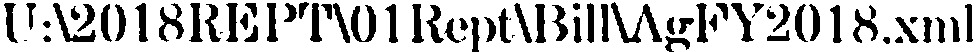 1  shall be available for official reception  and representation2	e}qJenses, not othernise provided for, as determined by the3  Secretary: Provided further, '!"hat the amount made avail-able under this heading for Departmental Administrationshall be reimbursed  from applicable appropriations in this6  Act for travel expenses incident to the holding of hearingsas required by 5 U.S.C. 551-558: Prov 1ided further, 'rliatfunds made available under this heading for the Office of9  the A sistant Secretary for Congressional  Relations maT10  be  transferred  to  agencies  of  the  Department  of  Agri-culture funded by this Act to maintain  personnel  at theagency level: Provided .further,  That no funds made avail-able under this heading for the Office of Assistant Sec-14  retary for Congressional  Relations may be obligated  after15  30 days from the date of enactment of this Act, unless16  the  Secretary has notified  the  Committees  on Appropria-17  tions of both Houses of Congress on the allocation of thesefunds by USDA agency.Ex1wt r 'rIYI   OPrnHA'rH > NH< Wii,ICrn <W  'rim CIIrnI•, gcoNOMIH'rFor  necessary  e1Jenses  of  the  Office  of  the  ChiefEconomist,  $16,917,000, of which $4,000,000 shall be for23	grants or cooperative agreements for policy research under 24	7 U.S.C. 3155.July 18, 2017 (8:30 a.m.)1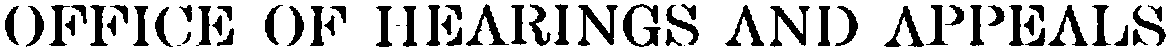 2	For necessary expenses of the Office of Hearings and 3  Appeals, $13,399,000.Ol<,li,ICB (W  BU DGI 'l' AND PHOGHAM  ANAI NSI8For necessary expenses  of the Office of Budget  and6  Program Analysis, $9,525,000.7	01•1li,1ern 01•1 'ri m C1111 1i, IN1•10IMNl'ION 01•,I•1ICrnRFor necessary expenses of the Office of the Chief In-formation Officer, $58,950,000.10	01•1I•11c1 <W 'l'I rn C1n m•1 F1NANCIAI.J 01•1I•1lC!iJ RFor necessary expenses of the Office of the Chief Fi-nancial Officer, $8,028,000.01•1l•11c1 01•1 'l'IIE AsslS'l'AN'r SrncmTAHY I•10H C1vu.JRIGII'l'SFor necessary eAlJenses of the Office of the AssistantSecretary  for  Civil	Rights,	$901,000:  Provided ,  Thatfunds made available by this Act to an agency in the CivilRights mission area for salaries and expenses are availableto fund up to one administrative support staff for the Of-fice.21	OI•1l•1ICE  ()Ji,  ClVIJ J  RIOI I'l'S22	For necessary expenses of the Office of Civil Rights, 23   $24,206,000.July 18, 2017 (8:30 a.m.)Amucllurrnm BtTIIJDINOR AND FACIIJI'l'rnH(INCIJlT DINO  'rHAN·WrnHH < W  l11lTND8)For payment  of space rental  and related  costs pursu-ant to Public I.Jaw 92-313, including authorities pursuantto  the  1984  delegation  of  authority  from  the  Adminis-trator  of  General  Services · to  the  Department  of  Agri-culture under  40  U.S.C.  121, for programs  and  activitiesof the Department which are included in this Act, and foralterations and other actions needed for the Departmentand  its agencies to consolidate unneeded  space into con-figurations  suitable for release  to the Administrator  ofGeneral Services, and for the operation, maintenance,  im-provement,  and repair of Agriculture buildings  and facili-ties, and for related costs, $75,189,000, to remain avail-able until expended.HAZAIU)OUH MNr1 mAIJH MANAOI MrnNT(INCIJlTDINO  'rHANf:wrnm;; <W  J11lJNDH)For  necessary  expenses  of  the  Department  of  Agri-culture, to comply vdth the Comprehensive  EnvironmentalResponse,  Compensation,  and  l.Jiability  Act  ( 42  U.S.C.9601 et seq.) and the Resource Conservation and Recovery 22   Act (42 U.S.C. 6901 et seq.), $3,633,000, to remain avail-able until eAlJended: Provided , That appropriations andfunds  available  herein  to  the  Department  for  HazardousMaterials  Management  may be transferred  to any agencyJuly 18, 2017 (8:30 a.m.)1 of the Department for its use in meeting all requirementspursuant to the above Acts on Federal and non-Federallands.Oli,Ji,JCJ  01   INSPIC'l'OH  GENJi HAl.JFor  necessary  expenses  of  the  Office  of  InspectorGeneral,  including employment  pursuant  to  the  InspectorGeneral Act of 1978, $98,208,000, including such sumsas may be necessary for contracting and other arrange-ments with  public  agencies  and  private persons  pursuantto section 6(a)(9) of the Inspector General Act of 1978,and including not to exceed $125,000 for ·certain confiden-tial operational expenses, including the payment of inform-ants, to be expended under the direction of the InspectorGeneral pursuant to Public I.Jaw 95-452 and section 1337of Public l..Jaw 97-98.16	01i,Ji,1cE mi, 'l'I rn  Grn NEHAI.J  Cou NsI I.J17	For necessary  expenses of the Office of the General18  Counsel, $44,697,000.OPIICI ()Ji, ETHICSFor	necessary	expenses	of	the	Office	of	Ethics, 21	$4,136,000.22	0Ji1}i1ICI (W 'rIII UNDEH SICHE'l'AHY }i,{)H RISEAHCII,23	EDUCA'l'ION,  AN D  ECONOMICSFor  necessary  expenses  of  the  Office  of  the  UnderSecretary	for	Research,	Education,	and	Economics,July 18, 2017 (8:30 a.m.)I	$893,000:  Provided ,  That  funds  made  available  by  thisAct to an agency in the Research, Education and Econom-ics  mission  area  for  salaries  and  expenses  arc  availableto fund up to one administrative support staff for the Of-5  fice.6	EcoNOMIC RrnHrnA1w11 S11w1crn7	l-41or  necessary expenses of the Economic  Research8 Service, $86,757,000.9	NNrIONAIJ Aomcuurtr HAIJ S'rA'l'IS'rICH S1iJI{\'ICI10	For  necessary  expenses of  the  National  AgriculturalStatistics	Service,	$191,717,000,	of	which	up	to$63,350,000 shall be available until expended for the Cen-sus of Agriculture: Provided , That amounts made availablefor the Census of Agriculture may be used to conduct Cur-rent	Industrial	Report	surveys	subject	to	7	U.S.C. 16  2204g(d) and (f ).Anmcuurc mAIJ RrnRrnA1w11 S1iJHv1crn8AIJAIUl 8 AND liJXPrnN81 8For  necessary expenses of the Agricultural  ResearchService and for acquisition of lands by donation, exchange,or purchase at a nominal  cost not to exceed $100, andfor land exchanges where the lands exchanged  shall be ofequal value or shall be equalized by a payment  of moneyto  the  grantor  which  shall  not  exceed  25 percent  of  thetotal value of the land or interests transferred out of Fed-July 18, 2017 (8:30 a.m.)eral ownership,  $1,182,435,000: Provided , That  appro-priations  hereunder  shall  be  available  for  the  operationand maintenance  of aircraft and the purchase  of not toexceed  one for replacement  only: Provided further,  Thatappropriations hereunder shall be available pursuant to 7U.S.C.  2250 for the construction,  alteration, and repairof buildings  and improvements,  but unless otherwise pro-vided, the cost of constructing any one building shall notexceed  $500,000,  except  for  headhouses  or  greenhouseswhich shall each be limited to $1,800,000, except for 10buildings to be constructed or improved at a cost not toexceed  $1,100,000  each,  and  except  for two buildings  tobe constructed at a cost not to exceed $3,000,000 each,and the cost of altering any one building during the fiscalyear shall not exceed 10 percent of the current replace-ment  value  of  the  building  or  $500,000,  whichever   isgreater: Provided further,  That appropriations hereundershall be available for entering into lease agreements at anyAgricultural Research Service location for the constructionof  a research  facility by  a non-Federal  entity for use bythe Agricultural Research Service and a condition of thelease  shall be  that  any facility shall be  owned,  operated,and maintained by the non-Federal entity and shall be re-moved upon  the expiration  or termination  of the leaseagreement: Provided further, That the limitations on alter-July 18, 2017 (8:30 a.m.)ations contained  in this Act shall not apply to moderniza-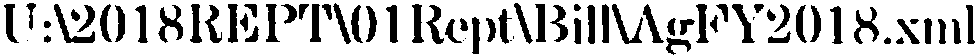 tion   or  replacement	of  existing  facilities  at  Beltsville,3	Maryland: Provided further,	That  appropriations	here-under  shall be  available  for  granting  easements  at theBeltsville Agricultural  Research  Center: Provided fu1 iher,6  That the foregoing limitations shal1 not apply to replace-7  ment  of  buildings  needed  to  carry out  the  Act  of  April8  24, 1948 (21 U.S.C. 11.8a): Provided fu1ther , That appro-9  priations hereunder shall be available for granting ease-l0  ments at any Agricultural  Research  Service location forthe  construction  of  a  research  facility  by  a  non-Federalentity for use by,  and acceptable to, the Agricultural  Re-search  Service and a condition  of the easements shall bethat upon completion  the facility shall be accepted by theSecretary, subject to the availability of funds herein,· if theSecretary  finds  that  acceptance  of  the  facility  is  in  the17  interest of the United States: Provided .fluiher, That funds18  may be  received  from  any State,  other  political  subdivi-19  sion, organization, or individual for the purpose of estab-20  lishing  or  operating  any  research	facility  or  researchproject of the Agricultural Research Service, as authorizedby law.July 18, 2017 (8:30 a.m.)NA'l'H)NAIJ  lNS'rI'l'lJ'l'E CW FOOD AND AOIUCUill'UIUHlSrnAHCH  AND  EDUCA'rION  ACTIVI'l'IES.For payments to agricultural experiment stations, forcooperative  forestry and other research,  for facilities,  andfor other expenses, $852,871,000, which shall be for thepurposes, and in the amounts, specified in the table titled"National  Institute  of  Food   and  Agriculture,   Researchand Education Activities" in the report accompanying thisAct: Provided , That  funds for research  grants for  199410  institutions, education grants for 1890 institutions, capac-ity building for non-land-grant colleges of CJ,griculture, theagriculture and food research initiative, veterinary medi-cine loan repayment,  multicultural  scholars,  graduate  fel-lowship and institution challenge gTants, and grants man-agement  systems  shall  remain  available  until  expended:Provided further,  That each institution eligible to receivefunds  under  the  Evans-Allen  program  receives  no  lessthan $1,000,000: Provided fu1 1;her, That funds for edu-cation  grants for Alaska  Native  and  Native  Hawaiian-serving institutions be made available to individual eligibleinstitutions or consortia of eligible institutions with fundsawarded  equally to each of the  States of Alaska  and Ha-waii: Provided further,  That funds for education gTants for1890 institutions shall be made available to institutionseligible to receive funds under 7 U.S.C. 3221 and 3222:July 18, 2017 (8:30 a.m.)1  Provided  further , 'l1hat  not  more  than  5 percent  of  theamounts made available by this or any other Act to carryout the Agriculture and Food Research  Initiative under7 U.S.C. 450i( b) may be retained by the Secretary of Ag-riculture to pay administrative costs incurred by the Sec-retary in carrying out that authority.NA'rIYI Al\mIUCAN  INH'rl'rlTTIONH rnNDOWl\II N'r 14,lT NDFor  the  Native  American	Institutions  EndowmentFund  authorized  b.v Public  I.Jaw  103-382  ( 7  U.S.C.  301note), $11,880,000, to remain available until expended.rnx'rrnNSION AC'rIVl'rmsFor payments  to  States, the  District  of Columbia,Puerto  Rico,  Guam,  the  Virgin  Islands,  Micronesia,  theNorthern Marianas, and American Samoa, $479,376,000,which shall be for the purposes, and in the amounts, speci-16  tied  in the table titled  "National Institute  of Food  and17   Agriculture,   Extension  Activities"  in  the  report  accom-panying  this  Act:  Provided ,  That  funds  for  facility  im-provements  at  1890  institutions  shall  remain  availableuntil expended: Provided further,  That institutions eligibleto receive funds under  7 U.S.C.  3221 for cooperative  ex-tension receive no less than $1,000,000: Provided further,'rl1at funds for cooperative extension under sections 3(b)and (c) of the Smith-I..iever Act ( 7 U.S.C. 343(b) and (c))and section 208(c)  of  Public I.Jaw  93-471 shall be avail-July 18, 2017 (8:30 a.m.)1  able for retirement  and employees' compensation costs for2  extension agents.3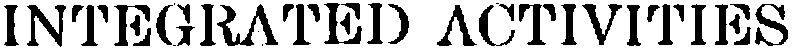 For the integrated research, education, and extensiongrants programs,  including necessary administrative  ex-penses, $37,000,000, which shall be for the purposes, and7	in the amounts, specified in the table titled "National In-stitute  of  Food  and Agriculture,  Integrated  Activities"  inthe  report  accompanying  this Act:  Provided ,  That  funds10  for the Food and Agriculture Defense Initiative shall re-main available until September 30, 2019: Provided further,That notwithstanding any other provision of law, indirectcosts  shall  not  be  charged  against  any Extension  Imple-mentation Program Area grant awarded under the Crop15  Protection/Pest  Management  Program  ( 7 U.S.C.  7626).0Fli1JCE OP rr1-11 UNDI H. SrnCHJiJrrAHY Ji,OH. MAHKETI NGAND REG U1,A'I10H.Y PR<>GHAMSFor  necessary  eA'])enses  of  the  Office  of  the  UnderSecretary	for	Marketing	and	Regulatory	Programs,$901,000: Provided , That funds made available by thisAct to an agency in the Marketing and Regulatory Pro-grams mission area for salaries and expenses are availableto fund up to one administrative support staff for the Of-24  fice.July 18, 2017 (8:30 a.m.)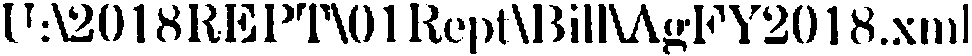 ANIMAL AND PIJAN'l' HgAur11  NsPrn<1'r10N Sgn\'WIHAIJAHirnH AND l XPl NHgH(INCIJlTDINO  'l'HAN ·:wrnu,s  <W  }i,lJND8)For  necessary   expenses  of  the  Animal   and  PlantHealth  Inspection  Service, including up to $30,000 forrepresentation  allowances and for expenses pursuant  tothe	J.,oreign	Service  Act	of	1980	( 22	U.S.C.	4085),$953,212,000,  of  which  $470,000,  to  remain	availableuntil  expended,  shall  be  available  for the control  of  out-10  breaks of  insects,  plant  diseases,  animal  diseases  and forcontrol of pest animals and birds  ("contingency fund") tothe  extnt  necessary  to  meet  emergency  conditions;  of13  which  $11,520,000,  to  remain  available  until  e:xrpended,14	shall be used for the cotton pests prog1--am for cost share15  purposes  or  for  debt  retirement  for  active  eradicationzones; of which $37,857,000, to remain available until ex-pended , shall be for Animal Health 'l'ech nical Services; ofwhich  $697,000 shall be for activities under  the authorityof  the  Horse  Protection  Act  of  1970,  as amended  (15U.S.C. 1831); of which $55,340,000, to remain availableuntil  expended,  shall be used  to support  avian  health;  ofwhich   $4,251,000,  to  remain   available  until  expended,shall   be   for   information	technology	infrastructu re;	ofwhich $166,500,000, to remain available until expended,shall be for specialty crop pests; of which,  $8,826,000, toJuly 18, 2017 (8:30 a.m.)remain available until expended, shall be for field crop andrangeland  ecosystem  pests;  of which  $16,523,000,  to  re-main available until expended, shall be for zoonotic diseasemanagement;  of  which  $40,966,000,  to  remain  availableuntil  expended,  shall be for emergency preparedness  andresponse; of which $56,000,000, to remain available untilexpended,  shall  be  for  tree  and  wood  pests;  of  which$5,723,000,  to  remain  available  until  expended,  shall befor the  National  Veterinary  Stockpile;  of which  up  to$1,500,000, to remain available until expended, shall befor	the	scrapie	program	for	indemnities;	of	which$2,500,000, to remain available until expended, shall befor the wildlife damage management  program  for aviationsafety: Provided , That of amounts available under thisheading	for	wildlife	services	methods	development,$1,000,000  shall  remain  available  until  expended:  Pro-11 vided further,  That of amounts available under this head-ing for the screwworm program, $4,990,000 shall remainavailable until  expended; of which  $3,000,000, to remainavailable  until  expended,  shall  be  for  National  Bio  andAgro-Defense  human  capital  development:  Provided fur-ther, That no funds shall be used to formulate or admin-ister a brucellosis eradication program for the current fis-cal year that does not require minimum matching by theStates of at least 40 percent: Provided further,  That thisJuly 18, 2017 (8:30 a.m.)appropriation	shall  be  available  for  the  operation   andmaintenance of aircraft and the purchase of not to exceedfive, of which two shall be for replacement only: Provided.further,  That  in  addition,  in  emergencies  which  threatenany segment of the agricultural production industry of this6  country, the Secretary may transfer from other appropria-tions or funds available to the agencies or corporationsof the Department  such sums as may be deemed  nec-essary,  to  be  available  only  in  such  emergencies  for the10  arrest and eradication  of contagious  or infectious  disease11  or pests  of  animals,  poultry,  or plants,  and for expenses12  in accordance with sections 10411 and 10417 of the Ani-13  mal Health Protection Act ( 7 U.S.C. 8310 and 8316) andsections  431  and  442  of  the  Plant  Protection  Act   ( 7U.S.C. 7751 and 7772), and any uneA1Jended balances of16  funds transferred for such emergency purposes in the pre-17  ceding fiscal year  shall  be  merged  with  such transferredamounts: Provided .fu1iher, That appropriations hereundershall be available pursuant  to law ( 7 U.S.C. 2250) for the20	repair  and  alteration  of  leased  buildings  and  improve-21  ments,  but unless  otherwise provided  the cost of alteringany one building  during the  fiscal year  shall  not  exceed10 percent  of the current  replacement value of the build-24   mg.July 18, 2017 (8:30 a.m.)In fiscal year 2018, the agency is -authorized to collectfees to cover the total costs of providing technical  assist-ance, goods, or services requested by States, other politicalsubdivisions,	domestic	and    international	organizations,foreign  governments,  or  individuals,  provided  that  such6  fees are structured such that any entity's liability for suchfees is reasonably based on the technical assistance, goods,or services provided  to the entity by the agency, and such9   fees shall be reimbursed  to this account, to remain  avail-able until  expended,  without  further  appropriation,  forproviding such assistance, goods, or services.BUIJ.JDINGS AND FACIJ.Jl'rlrnSFor plans,  construction,  repair,  preventive  mainte-nance, environmental support, improvement, extension, al-teration,  and purchase  of fixed equipment or facilities,  asauthorized  by  7 U.S.C.  2250,  and  acquisition  of land  asauthorized by 7 U.S.C. 428a, $3,175,000, to remain avail-able until expended.AGHICULTUHAL   MAHKE1,ING  SEHVICEMAHKJ Yl'ING   SBHVICISFor necessary expenses of the Agricultural lVIarketingService, $88,933,000, of which $3,000,000 shall be avail-able for the purposes of section 12306 of Public Law 113-79: Provided , That this appropriation shall be availablepursuant  to law (7 U.S.C. 2250)  for the alteration andJuly 18, 2017 (8:30 a.m.)repair of buildings  and improvements,  but the cost of al-tering  any  one  building  during  the  fiscal  year  shall  notexceed  10 percent of the current replacement value of thebuilding.Fees may be collected for the cost of standardization6   activities, as established by regulation pursuant to law ( 31 7   U.S.C. 9701).IJllVIl'rNrION ON ADM INl8THA'I11\'I   IXPrnNHrnHNot to exceed $60,982,000 (from fees collected ) shallbe obligated during the current fiscal year for administra-tive expenses: Provided , That  if crop size is understated12  ancVor other uncontrollable  events occur, the agency mayexceed this limitation by up to 10 percent with notificationto the  Committees  on Appropriations  of  both  Houses  ofCongress.I•1lTNDH 1•1<m H'rimNOTIIrnNINU MAH.Krn'rH, INCOl\m, AND17	8lTPPIN (81iJC'I1ION :2)18	(INCIJlTDINO   'I1l{ANWI  B.H  <W I•1lTNDH)19	Funds aYailable under  section  32 of the Act of Au-20   gust 24, 1935 ( 7 U.S.C. 612c), shall be used only for com-21	modity program expenses as authorized therein, and otherrelated operating expenses, except for: ( 1) transfers to theDepartment  of  Commerce  as authorized  by the  Fish  and\\rildlife  Act  of  August  8,  1956;  (2)  transfers  otherwiseprovided  in this Act; and  ( 3) not more than  $20,489,000July 18, 2017 (8:30 a.m.).for formulation  and administration  of marketing agree-ments and orders pursuant to the Agricultural MarketingAgreement Act of 1937 and the Agricultural Act of 1961.PAYM iiJ N'rS  '110  S'rA'rrns  AND  POSSESSIONSFor payments to departments of agriculture, bureausand  departments  of  markets,  and  similar  agencies  formarketing  activities under  section  204(b)  of  the Agricul-tural	Marketing	Act	of	1946	(7	U.S.C.	1623(b) ), 9   $1,235,000.10	GHAI N  INSPiiJC'rION,  PACKEHS  AND  SrroCKYAHDSADM INIS'rRNrIONSAIJAIUES AND  IXPINSESFor	necessary	expenses  of	the	Grain	Inspection,Packers	and	Stockyards Administration,	$43,482,000:Provided , That this appropriation shall be available pursu-ant to law (7 U.S.C. 2250) for the alteration and repairof  buildings  and  improvements,  but  the  cost  of  alteringany one building  during the  fiscal year  shall not  exceed10 percent of the current replacement value of the build-mg.IJIMI'l'NrION  ON  INSPiiJC'I1ION  AND WEIGHI NG  SERVICISIXPINSiiJSNot to exceed $57,500,000 (from fees collected) shallbe  obligated  during the  current  fiscal year  for inspectionand weighing services: Provided , That if grain export ac-July 18, 2017 (8:30 a.m.)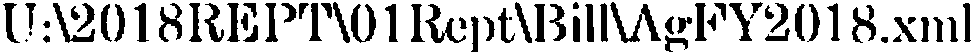 1  tivities  reqmre  additional  supervision  and  oversight,  orother uncontrollable  factors  occur,  this  limitation  mar beexceeded by up to 10 percent with notification to the Com-mittees on Appropriations of both Houses of Congress.01i11i,1rn <w 'rirn UNDII{ Srncm'rAHY Fon, Foon SAii,wrvFor  necessary  e:\l.)enses  of  the  Office  of  the  UnderSecretary  for  Food	Safety,  $819,000:  Provided ,  Thatfunds made available by this Act to an agency in the FoodSafety mission area for salaries and e:\l.)enses are availableto fund up to one administrative support staff for the Of-fice.Foon  S1u1rn'rY A N D	NsPrnC'l'ION  SrnHVICrnFor  necessary  expenses to carry out  services author-14  ized  by  the  Federal  Meat  Inspection  Act,  the  PoultryProducts Inspection Act, and the Egg Products InspectionAct, including not to exceed $50,000 for representation17   allowances  and for expenses pursuant  to section  8 of the18  Act	approved	August	3,	1956	( 7	U.S.C.	1766),19  $1,038,069,000; and in addition, $1,000,000 may be cred-ited to this account from fees collected for the cost of lab-oratory accreditation  as authorized by section  1327 of theFood,  Agriculture,  Conservation  and  Trade  Act  of  1990(7 U.S.C. 138f): Provided , That funds provided  for thePublic Health Data Communication Infrastructure systemshall  remain  available  until  expended:  Provided  furthe1 ·,July 18, 2017 (8:30 a.m.)That no fewer than 148 full-time equivalent positions shallbe  employed  during  fiscal  year  2018 for  purposes  dedi-cated solely to inspections and enforcement  related to theHumane Methods of Slaughter Act: Provided further , Thatthe Food Safety and Inspection  Service shall continue im-plementation  of section 11016 of Public l"aw 110-246 asfurther   clarified   by   the   amendments	made  in  section12106 of  Public	..Jaw 113-79: Provided further,  That thisappropriation  shall be available pursuant to law (7 U.S.C.2250) for the alteration and repair of buildings and im-provements,  but the cost of altering any one building dur-ing the fiscal year shall not exceed  10 percent  of the cur-rent replacement value of the building.July 18, 2017 (8:30 a.m.)                                                SlN.  A PPIW.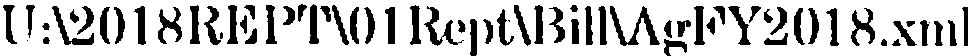 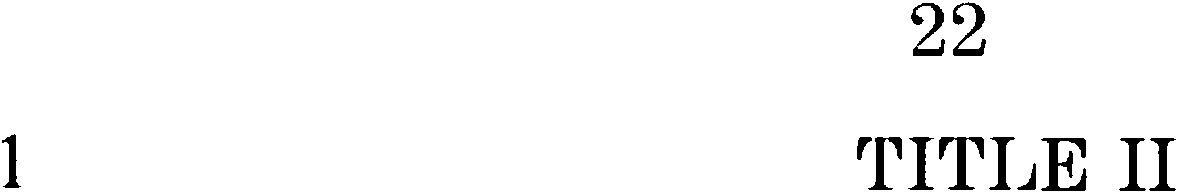 2	01•,1•,1< • <W 'J'II rn UNDIR S1 cHI '1'Aiff 14,0R FAHM3	PHODlJC'J'ION AND CONHrnHVA'l'IONFor  necessary  expenses  of  the  Office  of  the  UnderSecretary	for	Farm	Production	and	Conservation,$901,000: Provided , That funds made available by thisAct to an agency in the Farm Production and Conserva-tion  mission  area  for salaries and  expenses  are availableto fund up to one administrative  support staff for the Of-fice.FAHM SrnHv1rn AcrnNcY12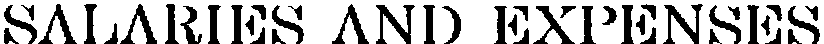 13	(INCIJlTDING  'l'l{AN ·;WrnHS OF1    F,lJND8)For necessary e:x1Jenses of the Farm Service Agency,$1,212,116,000: Provided , 'rhat not more than 50 percentof the $78,013,000 made available under this heading for17  information  technology related  to farm program  delivery,including the Modernize and Innovate the Delivery of Ag-ricultu ral Systems and other farm program delivery sys-terns, may be obligated until the Secretary submits to theCommittees on Appropriations of both Houses of Congressa plan for expenditure that ( 1) identifies for each prject/investment  over  $25,000  ( a) the functional  and perform-ance capabilities to be delivered  and the mission benefitsto be realized,  (b)  the  estimated  lifecycle cost, including·July 18, 2017 (8:30 a.m.)estimates for development as well as maintenance and op-erations,  and  (c)  key  milestones  to  be  met;  (2)  dem-onstrates  that  each  project/investment   is,  (a)  consistentwith the Farm Service Agency Information TechnologyRoadmap,  (b) being managed  in accordance with applica-ble lifecycle  management  policies  and guidance,  and  (c)subject to the applicable Department's  capital planningand investment control requirements;  and (3) has been re-viewed by the Government Accountability  Office and ap-proved	by  the  Committees	on   Appropriations	of  bothHouses  of  Congress:  Provided  further,   That  the  agencyshall submit a report by the end of the fourth quarter offiscal year 2018 to the Committees on Appropriations andthe  Government  Accountability  Office,  that  identifies  foreach  project/investment	that   is  operational	(a)   currentperformance  against  key  indicators  of  customer  satisfac-tion,  (b) current performance  of service level agreementsor other technical metrics,  (c) current performance againsta pre-established  cost baseline,  (d)  a detailed  breakdownof current  and planned  spending on operational  enhance- 21  'ments or upgrades,  and  (e) an assessment  of whether  theinvestment  continues to meet  business  needs  as intendedas well as alternatives to the investment: Provided further,That the Secretary is authorized to use the services, facili-ties, and authorities (but not the funds) of the CommodityJuly 18, 2017 (8:30 a.m.)1  Credit Corporation to make program payments for all pro-2  grams administered by the Agency: Provided further , rrhatother  funds made  available to the Agency  for authorizedactivities  may be  advanced  to  and  merged  with  this  ac-count:  Provided  furth er,  That  funds  made  available  to6  county committees shall remain  available until e:\. )ended:Provided .further,  That none of the funds available to theFarm Service Agency shall be used to close Farm ServiceAgency county offices: Provided .further,  That none of thefunds available to the Farm Service Agency shall be usedto  permanently	relocate	county based	employees	thatwould result in an office with two or fewer employees with-out prior notification  and approval of the Committees onAppropriations of both Houses of Congress.H'rATrn MrnDIA'l'ION (H{AWrH16·	For grants pursuant  to section 502(b) of the Agricul-17  tural  Credit Act  of  1987, as amended  ( 7 U.S.C.  5101- 18  5106), $3,904,000.<mAH81{0( YrH ROlJHCiiJ V\rA'rrnn  PlW'rliJC'rION PHOOHAMFor  necessary  e:\. enses  to  carry  out  wellhead	orgroundwater protection activities under section 12400 ofthe  Food  Security Act  of  1985 (16  U.S.C.  3839bb-2),$6,500,000, to remain available until expended.July 18, 2017 (8:30 a.m.)1	DAI RY  INDEM NITY  PROG RAM(INCl..i lJ DI NG  'rHANSFI H. Oli, Ji,lJ N DS)For necessary expenses involved in making indemnitypayments  to  dairy farmers  and  manufacturers  of  dairyproducts under a dairy indemnity program, such sums asmay be necessary, to remain available until expended: Pro-1  vided , That such program is carried out by the Secretaryin the same manner as the dairy indemnity program de-scribed in the Agriculture,  Rural Development,  Food  andDrug Administration, and Related Agencies Appropria- 11 tions Act, 2001 (Public I.Jaw 106-387, 114 Stat. 1549A- 12  12).AGIUCUIIrUH.Al..i  CIUDI'r  INSUH.ANCI  Ji,lJN D  PHOGHAMACCOU N'r(INCl..i U DING  'rHANSli,EHS  ()li, li,lJNDS)For gross obligations  for the principal  amount of di-rect and guaranteed  farm ownership  (7 U.S.C.  1922 etseq.) and operating (7 U.S.C. 1941 et seq.) loans, emer-gency loans ( 7 U.S.C.  1961 et seq.), Indian tribe land ac-quisition  loans  (25  U.S.C.   488),  boll  weevil  loans  (7U.S.C.  1989),  guaranteed  conservation  loans  (7 U.S.C.1924 et seq.), and Indian highly fractionated land loans(25 U.S.C. 488) to be available from funds in the Agricul-tural Credit Insurance Fund, as follows: $2,750,000,000for guaranteed farm ownership loans and $1,500,000,000July 18, 2017 (8:30 a.m.)1  for farm ownership direct loans; $1,960,000,000 for un-subsidized	guaranteed	operating·	loans	and$1,530,000,000	for  direct	operating	loans; emergencyloans,  $22,581,000;  Indian  tribe  land  acquisition  loans,5	$20,000,000;	guaranteed	conservation	loans,$150,000,000;	Indian	highly	fractionated	land	loans,$10,000,000;	and  for  boll	weevil	eradication	programloans, $60,000,000: Provided , That the Secretary shalldeem the pink bollworm to be a boll weevil for the purpose10  of boll weevil eradication progTam loans.For  the  cost  of  direct  and  guaranteed  loans  andgrants,  including  the  cost  of  modifying  loans  as definedin section  502 of the Congressional  Budget Act of  1974,as follows: farm operating loans, $61,812,000 for directoperating loans, $21,756,000 for unsubsidized  guaranteedoperating	loans,	emergency	loans,	$1,111,000	and$2,272,000 for Indian  highly fractionated  land loans toremain available until expended .In  addition,  for administrative  expenses necessary  tocarry  out	the	direct	and	guaranteed	loan	programs,$317,068,000, of which $306,998,000 shall be transferredto and merged with the appropriation for "Farm ServiceAgency, Salaries and Expenses".Funds appropriated  by this Act to the AgriculturalCredit  Insurance  Program  Account  for  farm  ownership,July 18, 2017 (8:30 a.m.)1 operating and conservation  direct loans and guaranteedloans  may  be  transferred  among these  programs:  Pro-vided , 'f hat the  Committees  on Appropriations  of bothHouses of Congress are notified  at least 15 days in ad-vance of any transfer.RISK MANAGI MEN'r Am NCY7	HAlu\HrnS AND  EXPrnNsrnsFor  necessary   expenses  of  the   Risk   ManagementAgency,	$74,829,000:	Provided ,	That	not	to	exceed10  $1,000  shall  be  available  for  official  reception  and  rep-resentation expenses, as authorized by 7 U.S.C. 1506(i).NA'rUHAIJ RrnsouHcEs CoNSEHVA'l'ION SI HVICECONSiiJRVATION OPI H.A'I1 ONSFor necessary expenses for carrying out the provi-sions  of  the Act  of  April  27,  1935  (16  U.S.C.  590a-f),including preparation  of conservation  plans and establish-ment  of  measures  to  conserve  soil  and  water  (includingfarm irrigation and land drainage and such special meas-ures for soil and water management as may be necessaryto prevent floods and the siltation of reservoirs and to con-trol agricultural related pollutants); operation of conserva-tion plant materials centers; classification  and mapping ofsoil;  dissemination  of  information;  acquisition  of  lands,water, and interests therein for use in the plant materialsprogTam by donation, exchange, or purchase at a nominalJuly 18, 2017 (8:30 a.m.)1  cost not to exceed $100 pursuant  to the Act of August3,  1956  (7 U.S.C.  428a ); purchase  and  erection  or alter-ation or improvement  of permanent  and temporary build-mgs;	and	operation	and	maintenance	of	aircraft,$874,107,000, to remain  available  until  September  30,2019: Provided , That appropriations hereunder shall beavailable pursuant to 7 U.S.C. 2250 for construction andimprovement	of  buildings  and  public  improvements  atplant materials centers, except that the cost of alterationsand improvements to other buildings and other public im-provements  shall not  exceed  $250,000: Provided further,'rhat when buildings  or other structures are erected  onnon-Federal  land,  that  the  right  to  use  such  land  is ob-tained  as provided  in  7  U.S.C.  2250a: Provided further ,rrhat  of  the amounts  made  available  under  this heading,$5,600,000, shall remain available unti expended for the17  authorities under  16 U.S.C.  1001-1005 and 1007-1009for authorized  ongoing watershed  prjects  with  a primarypurpose of providing water to rural communities.WATrnHSII IiJD AND  11IJOOD  PB,IYrnWl'ION  OPI HA'l'IONHFor necessary expenses to carry out preventive meas-ures,  including but  not  limited  to  surveys and investiga-tions, engineering operations, works of improvement,  andchanges in use of land, in accordance V{ith the WatershedProtection and Flood Prevention Act (16 U.S.C. 1001-July 18, 2017 (8:30 a.m.)1005 and 1007-1009) and in accordance with the provi-sions of laws relating to the activities of the Department,$150,000,000, to remain available until expended: Pro-vided , That  of  the  amounts  made  available  under  thisheading, $50,000,000 shall be allocated to projects andactivities  that  can  commence  promptly  following  enact-7  ment; that address regional priorities for flood prevention,8  agricultural water management, inefficient irrigation sys-terns,  fish  and  wildlife  habitat,  or  watershed  protection;or that address authorized ongoing projects under the au-thorities of section 13 of the Flood Control Act of Decem-her 22,  1944 (Public Law  78-534) with  a primary pur-pose  of  watershed  protection	by  preventing  floodwaterdamage and stabilizing stream channels, tributaries, and15   banks to reduce erosion and sediment transport.CORPORATIONSThe  following  corporations  and  agencies  are herebyauthorized   to  make  expenditures,   within   the  limits  offunds and borrowing authority available to each such cor-poration  or agency and in accord with law, and to makecontracts and commitments without regard to fiscal yearlimitations as provided  by section  104 of the GovernmentCorporation  Control Act as may be necessary  in carryingout the programs set forth in the budget for the currentJuly 18, 2017 (8:30 a.m.)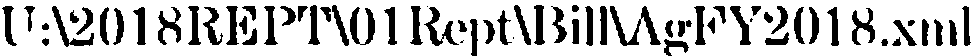 fiscal year for such corporation or agency, except as here-inafter provided.3	Frnrn HAIJ CHOP	NslmANCrn Com>oBNl'ION FUND4	For  payments  as  authorized  by  section  516  of  the5	Federal Crop Insurance Act (7 U.S.C. 1516), such sumsas may be necessary, to remain available until eJ\. )ended.COMMODITY  CBJi]Dl'r CoitPOHATI <>N  FUND8	mIMBllHHl MI NT l410H Nrn'l' HI AIJl/".;l I> IJOHHl H9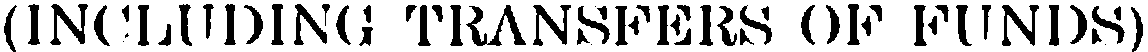 10	For the current fiscal year, such sums as may be nec-essary to reimburse the Commodity Credit Corporation fornet  realized  losses  sustained,  but  not  previously  reim-13  bursed,  pursuant  to  section  2  of  the Act  of  August  17,14  1961 (15 U.S.C.  713a-ll): Provided , That of the fundsavailable to the Commodity Credit Corporation under sec-tion 11 of the Commodity Credit Corporation Charter Act17   (15 U.S.C.  714i)  for the conduct  of its business with theForeign  Agricultural   Service,  up  to  $5,000,000  may  betransferred to and used by the Foreign Agricultural Serv-ice for information  resource management  activities of the21  Foreign Agricultural  Service that are not related  to Com-22   modity Credit Corporation business.July 18, 2017 (8:30 a.m.)1	IIAZAHDOUS  WASTI   MANAOl M rn N'r2	(I.JIMl1"'ATION ON  gxpgNsrns)For  the  current  fiscal  year,  the  Commodity  CreditCorporation shall not expend more than $5,000,000 forsite investigation  and cleanup expenses, and operations6 and maintenance expenses to comply with the requirementof  section  107(g)  of  the  Comprehensive  EnvironmentalResponse,  Compensation,  and  Ijiability  Act  (42  U.S.C.9607(g)),  and section  6001 of the Resource  Conservation10  and Recovery Act (42 U.S.C. 6961).July 18, 2017 (8:30 a.m.)1	'rl'I'J.JE III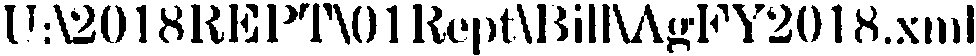 2	RURAI.J  DEVEJ.JOPlVIEN'l, PROGRAMS 3		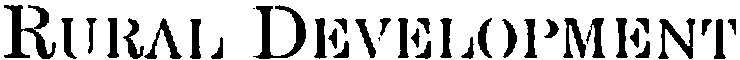 4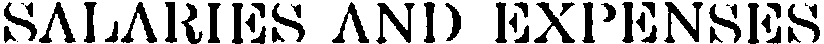 5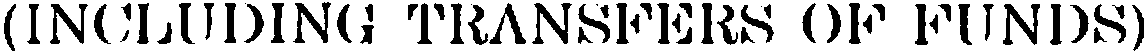 For necessary  expenses for carrring out the adminis-tration and implementation  of programs  in the Rural De-velopment  mission  area,  including  activities with  institu-tions concerning the development and operation of agricul-tural	cooperatives;	and	for	cooperative	agreements;$225,835,000: Provided , That notwithstanding any otherprovision of law, funds appropriated under this headingmay  be  used  for  advertising  and  promotional  activitiesthat support the Rural Development  mission  area Pro--vided further , That any balances available from prior yearsfor the Rural Utilities Service, Hural Housing Service, andthe Rural Business-Cooperative Service salaries and ex-penses  accounts  shall be transferred  to and  merged  withthis appropriation.RIT HAI J Holf HI No  SIHvwrnIUT RAIJ IIOlJ HI NU I NHlT HA NCI l•,lJ N D J>l{OO HAM ACCOU NT22	(I NCI JlTDI NO 'l'HA NHI•,I HH <W I•,lT N DH)For gross oblig·ations for the princi pal amount of di-rect  and guaranteed  loans as authorized  by  title Y of  theHousing Act  of  1949,  to  be  available  from  funds  in  theJuly 18, 2017 (8:30 a.m.)rural housing insurance fund, as follows: $1,000,000,000shall be for direct loans and $24,000,000,000 shall be forunsubsidized   guaranteed   loans;  $26,278,000  for  section504 housing  repair  loans;  $35,000,000  for  section  515rental housing; $230,000,000 for section 538 guaranteed 6 multi-family housing loans; $10,000,000 for credit sales 7 of single family housing acquired property; $5,000,000 for8  section 523 self-help housing land development loans; and9 $5,000,000 for section 524 site development loans.10	For the cost of direct and guaranteed loans, including11  the cost of modifying loans, as defined  in section  502 ofthe Congressional Budget Act of 1974, as follows: section502 loans, $38,500,000 shall be for direct loans; section504 housing repair loans, $3,240,000; repair, rehabilita-tion,  and new construction  of section  515 rental  housing,$9,209,000; section  523 self-help land development loans,$368,000; section 524 site development loans, $58,000:Provided , That to support the loan program  level for sec-tion 538 guaranteed loans made available under this head-ing the Secretary may charge or adjust any fees to coverthe projected cost of such loan guarantees pursuant to theprovisions  of  the  Credit  Reform  Act  of  1990  (2  U.S.C.661 et seq.), and the interest on such loans may not besubsidized:  Provided further,  That  applicants  in  commu-nities that have a current rural area waiver under sectionJuly 18, 2017 (8:30 a.m.)1  541 of the Housing Act of  1949 ( 42 U.S.C. 1490q) shallbe treated as living in a rural area for pu rposes of section502 guaranteed loans provided under this heading: Pro-vided .further, rrhat of the amounts available under thisparagraph	for  section	502  direct  loans,  no  less  than$5,000,000 shall be available for direct loans for individ-uals  \vhose  homes  will  be  built  pursuant  to  a  programfunded with a mutual and self-help housing grant author-ized by section 523 of the Housing Act of 1949 until June10	1, 2018: Provided .further, That the Secretary shall imple-ment provisions to provide incentives to nonprofit organi-zations and public housing authorities to facilitate the ac-quisition  of  Rural  Housing  Service  (RHS)  multifamilyhousing  properties  by  such  nonprofit  organizations  andpublic housing authorities that commit to keep such prop-erties in the RHS multifamily housing· program  for a pe-riod  of  time  as  determined  by  the  Secretary.  Incentivesprovided will include, but not be limited to, the following:allow such  nonprofit  entities and public  housing  authori-ties to earn a Return on Investment (ROI) on their ownresources to include proceeds from low income housing· taxcredit  syndication,  own  contributions,  grants,  and  devel-oper loans at favorable rates and terms, invested in a deal;and  allow  reimbursement  of  organizational  costs  asmci-July 18, 2017 (8:30 a.m.)ated with owner's oversight of asset referred to as "AssetManagement  Fee"  (AMF)  of up  to  $7,500 per  property.In  addition,  for the cost of  direct loans,  grants,  andcontracts,  as authorized  by  42  U.S.C.  1484  and  1486,$14,710,000, to remain available until expended, for direct6  farm labor housing loans and domestic farm labor housinggrants and contracts: Provided , That any balances avail-able for the Farm l.Jabor Program Account shall be trans-ferred to and merged with this account.10	In addition, for administrative expenses necessary tocarry  out	the	direct	and	guaranteed	loan	programs,$412,254,000 shall be transferred to and merged with theappropriation for "Rural Development, Salaries and Ex-penses".1mwrAI.J ASSIS'l'ANCE PHOGHAMFor rental assistance agreements entered into or re-newed pursuant to the authority under section 521(a)(2)or agreements  entered  into in lieu  of  debt forgiveness  orpayments for eligible households  as authorized  by section502(c)(5)(D)	of	the	Housing	Act	of	1949, 21	$1,345,293,000, of which $40,000,000 shall be availableuntil September 30, 2019; and in addition such sums asmay be necessary,  as authorized by section 521(c) of theAct, to liquidate debt incurred prior to fiscal year 1992to carry out the rental assistance program under sectionJuly 18, 2017 (8:30 a.m.)1   521(a)( 2)  of  the  Act:  Provided ,  That  rental  assistanceagreements entered into or renewed during the current fis-cal year  shall be funded  for a one-year period: Providedfurther ·, That any unexpended balances remaining at the5	end of such one-year agreements may be transferred andused for purposes of any debt reduction;  maintenance,  re-pair, or rehabilitation  of any existing prjects;  preserva-tion; and rental assistance activities authorized under titleV of the Act: Provided further, 'l1hat rental assistance pro-vided under agreements entered into prior to fiscal year2018  for  a  farm  labor  multi-family  housing  project  fi-nanced  under  section  514 or 516 of  the Act  may not be13  recaptured for use in another project until such assistance14  has  remained	unused	for  a  period	of	12 consecutive15  months,  if such project has a waiting list of tenants seek-16  ing such assistance  or the project  has rental  assistanceeligible tenants who are not receiving such assistance: Pro-vided further, That such recaptured rental assistance shall,to the extent practicable,  be applied to another farm labormulti-family  housing  project  financed  under  section  514or 516 of the Act: Provided further , That the Secretaryshall provide to the Committees on Appropriations of bothHouses  of  CongTess  quarterly  reports  on  the  number  ofrenewals  approved,  on  the  amount  of  rental  assistanceavailable, and the anticipated need for rental assistanceJuly 18, 2017 (8:30 a.m.)for the remainder of the fiscal year: Provided further, Thatexcept as provided in the third proviso under this headingand notwithstanding any other provision of the Act, theSecretary may recapture rental assitance provided underagreements entered into prior to· fiscal year 2018 for aproject   that  the   Secretary  determines   no  longer  needsrental assistance and use such recaptured funds for cur-rent needs.9	M UIIrI-Ji,AM IIN  IIOUSI NO  IUVI11AI.,IZA'rION  PIWOHJ\MACCOU NTFor the rural housing voucher program as authorizedunder section 542 of the Housing Act of 1949, but not-withstanding subsection (b) of such section, and for addi-tional costs to conduct a demonstration program for thepreservation and revitalization of multi-family rental hous-ing properties described in this paragraph,  $41,400,000,to remain available until expended: Provided , That of thefunds made  available  under  this heading,  $19,400,000,shall be  available for rural  housing vouchers  to any low-income household  (including those not receiving rental as-sistance)  residing  in  a  property  financed  with  a  section515 loan which  has been  prepaid  after  September  30,2005: Provided jitrther,  That the amount of such vouchershall  be  the  difference  between  comparable  market  rentfor the section 515 unit and the tenant paid rent for suchJuly 18, 2017 (8:30 a.m.)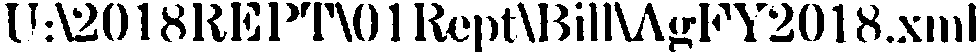 I	unit: Provided further,  rrhat funds made available for suchvouchers shall be subject to the availability of annual ap-propriations: Provided further,  rrhat the Secretary shall,to	the	maximum	eA. ent	practicable,	administer	suchvouchers ·with current regulations and administrative guid-ance applicable to section 8 housing vouchers administeredby the Secretary of the Department of Housing and UrbanDevelopment: Provided .further, rrhat if the Secretary de-termines that the amount made available for vouchers in I0  this or any other Act is not needed for vouchers, the Sec-retary may use such funds for the demonstration programfor   the   preservation	and   revitalization	of  multi-familyrental housing properties described in this paragraph: Pro-vided further , That of the funds made available under thisheading,  $22,000,000  shall be available  for a demonstra-tion program for the preservation  and revitalization  of thesections  514,  515,  and  516  multi-family  rental  housingproperties	to	restructure	existing	USDA	multi-familyhousing loans,  as the  Secretary deems appropriate,  ex-pressly for the purposes  of ensuring the project has suffi-cient resources  to preserve  the project  for the purpose ofproviding safe and affordable housing for low-income resi-dents and farm laborers including reducing or eliminatinginterest; deferring loan payments, subordinating, reducingor reamortizing loan debt; and other financial assistanceJuly 18, 2017 (8:30 a.m.)including  advances,  payments  and  incentives   (includingthe ability of  owners to  obtain  reasonable  returns  on  in-vestment)	required  by the  Secretary: Provided further ,That the Secretary shall as part of the preservation andrevitalization  agreement obtain a restrictive use agreementconsistent with the terms of the restructuring: Providedfurther , That if the Secretary determines that additionalfunds for vouchers described in this paragraph are needed,funds for the preservation  and revitalization demonstra-tion program may be used for such vouchers: Provided fur-ther,  That  if  Congress  enacts  legislation  to  permanentlyauthorize a multi-family rental housing loan restructuringprogram  similar  to the  demonstration  program  describedherein, the Secretary may use funds made available forthe demonstration  program  under this heading to carryout such legislation with the prior approval of the Commit-tees on Appropriations  of both Houses of Congress: Pro-vided further,	That  in  addition  to  any  other  availablefunds,	the	Secretary	may	expend	not	more	than$1,000,000 total, from the program funds made availableunder this heading, for administrative expenses for activi-ties funded under this heading.July 18, 2017 (8:30 a.m.)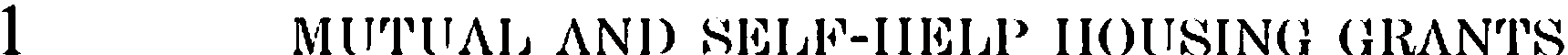 For	grants	and	contracts	pursuant	to	section523(b)( l)(A)  of  the  Housing  Act  of   1949  (42  U.S.C.1490c), $30,000,000, to remain available until expended.IWHJ\IJ IIOUHI NO ASHisrrANcg ORAN'l'86	For grants for very low-income housing repair andrural  housing preservation  made by the Rural HousingService, as authorized  by 42 U.S.C.  1474,  and  1490m,$33,701,000, to remain available until expended.IUTHJ\IJ COMMlTNI'l'Y  11ACllJl'rrns  PB.O<m.AM ACCOUNrr(INCIJUDINO  rl'BJ\NSlilrnHS <W  11UND8)For gross obligations  for the principal  amount of di-rect and guaranteed loans as authorized by section 306and described in section 381E(d)( l) of the ConsolidatedFarm and Rural Development Act, $3,000,000,000 for di-16  rect loans and $148,305,000 for guaranteed loans.For the cost of guaranteed loans, including the costof modifying loans, as defined in section 502 of the Con-gressional   Budget  Act  of   1974,  $4,850,000,  to  remainavailable until expended.For the cost  of  grants for rural  community  facilitiesprograms  as authorized  by  section  306  and  described  insection  381E( d)( l)  of  the  Consolidated  Farm  and  RuralDevelopment  Act,  $43,778,000,  to remain  available  untilexpended: Provided , That $4,000,000 of the amount ap-July 18, 2017 (8:30 a.m.)1 propriated  under  this  heading  shall  be  available  for  aRural  Community  Development  Initiative:  Provided  fur-ther, That such funds shall be used solely to develop thecapacity and ability of private, nonprofit community-basedhousing  and  community  development  organizations,  low-6  income rural communities,  and Federally Recognized  Na-tive  American  Tribes  to  undertake  projects  to  improvehousing,  community  facilities,  community  and  economicdevelopment	prjects	in  rural  areas: Provided  further,That such funds shall be made  available to qualified  pri-11  vate, nonprofit  and public intermediary organizations pro-posing to  carry out  a program  of financial  and technicalassistance: Provided further, That such intermediary orga-nizations shall provide matching funds from other sources,including	Federal	funds	for	related	activities,	in	anamount  not  less  than  funds  provided:  Provided  further,That $5,778,000 of the amount appropriated under thisheading  shall  be  to  provide  grants  for  facilities  in  ruralcommunities with extreme unemployment  and severe eco-nomic depression  (Public Ijaw 106-387), with up to 5 per-cent for administration and capacity building in the Staterural	development	offices:	Provided	further,	That$4,000,000 of the amount appropriated under this head-ing shall  be  available  for  community  facilities  grants  totribal colleges, as authorized by section 306(a)(19) of suchJuly 18, 2017 (8:30 a.m.)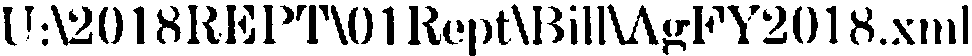 1  Act: Pro'V1ided jitrthe1 ·, 'f hat  sections 381E-H and 381Nof the Consolidated Farm and Rural Development Act arenot  applicable  to  the  funds  made  available  under  thisheading: Provided jitrther, 'f hat for the purposes of deter-mining eligibility or level of program  assistance the  Sec-retary  shall  not  include  incarcerated  prison  populations.RuHAIJ BuH1NrnHH-CooPrnHNrIY1  SrnHncrnIUTHAIJ  BlTHINI•HH PH< >< mAM  ACCOlTN'r(IN< IJlT DINU  THANHl•1rnHH < W l•1lTNDH)For the cost of loan guarantees and grants, for therural  business  development  programs  authorized  by  sec-tion  310B  and  described  in  subsections  {a),  (c),  (f)  and(g) of section  310B of the Consolidated  Farm .and Rural14  Development  Act,  $64,342,000,  to remain  available untilexpended:  Provided ,  That  of  the  amount  appropriatedunder this heading, not to exceed $500,000 shall be madeavailable for one grant to a qualified national organization18  to provide technical assistance for rural transportation in19  order to promote  economic  development  and  $3,000,00020   shall  be  for  grants  to  the  Delta  Regional  Authority  ( 721	U.S.C.  2009aa  et  seq.)  for  any  Rural  Community  Ad-vancement	Program	purpose	as	described	in	section381E(d)  of  the  Consolidated  Farm  and  Rural  Develop-ment Act, of vd1ich not more than  5 percent may be usedfor	administrative	expenses:	Provided	jitrther ,	ThatJuly 18, 2017 (8:30 a.m.)$4,000,000 of the amount appropriated under this head-ing shall be for business grants to benefit Federally Recog-nized  Native  American  Tribes,  including  $250,000  for  agrant to a qualified national  organization to provide tech-nical assistance for rural transportation  in order to pro-mote  economic  development:  Provided  further ,  That  forpurposes of determining eligibility or level of program as-sistance the Secretary shall not include incarcerated pris-on populations: Provided further,  That sections 381E-H10  and  381N  of the Consolidated  Farm and Rural Develop-11  ment Act are not applicable to funds made available under12  this heading.13	IN'rI m.M rn DIAHY  H,IIJrn NDI NO  PH.OOH.AM  1,U ND  ACCOU N'r14	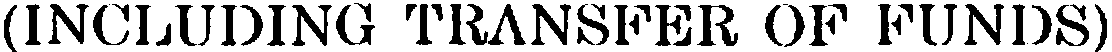 15	For  the principal  amount  of  direct  loans,  as author-16  ized by the Intermediary  Relending Program  Fund Ac-17   count ( 7 U.S.C.  1936b), $18,889,000.18	For the cost of direct loans, $4,361,000, as author-19  ized by the Intermediary  Relending Program  Fund Ac-20  count (7 U.S.C. 1936b), of which $557,000 shall be avail-21  able through June 30, 2018, for Federally Recognized Na-tive American  Tribes;  and  of which  $1,072,000  shall beavailable through June 30, 2018, for Mississippi Delta Re-gion  counties  (as  determined  in  accordance  with  PublicI.Jaw  100-460): Provided ,  That  such  costs,  including theJuly 18, 2017 (8:30 a.m.)1 cost ·of modifying such loans, shall be as defined in section502 of the Congressional Budget Act of 1974.In addition, for administrative expenses to carry outthe direct loan programs, $4,468,000 shall be transferredto and merged with the appropriation for "Rural Develop-ment, Salaries and Expenses".7	H.l iltAI J rncoNOl\11<1 DI n I JOPl\Il N'r IJOANH PIWOHAl\1ACCOlJ N'r(IN( IJlT DI NO  IUHCIHHIO N  OF' I•1lT N DH)10	For  the principal  amount  of  direct  loans,  as author-11  ized  under  section  313 of  the  Rural  Electrification  Act,for the purpose of promoting rural economic developmentand job creation prjects,  $42,213,000.14	Of the funds derived from interest on the cushion ofcredit payments, as authorized by section 313 of the RuralElectrification Act of  1936, $196,000,000 shall not be ob-ligated and $196,000,000 are rescinded.· The cost  of  grants  authorized  under  section  313 ofthe Rural Electrification Act, for the purpose of promotingrural economic development and job creation prjects shall 21	not exceed $10,000,000.IU TBJ\IJ COOPl HNrIYrn Dl Vrn I JOPM IN'r OltANnFor rural cooperative development grants authorizedunder  section  31OB(e)  of  the  Consolidated	Farm   andRural  Development  Act  (7 U .S.C. 1932), $26,550,000, ofJuly 18, 2017 (8:30 a.m.)which $2,750,000 shall be for cooperative agreements forthe appropriate  technology transfer  for rural  areas pro-gram: Provided , That not to exceed $3,000,000 shall befor grants for cooperative  development  centers, individualcooperatives,  or groups of cooperatives that serve sociallydisadvantaged  groups and a majority of the boards of di-rectors or governing boards of which are comprised of in-dividuals  who	are   members	of	socially	disadvantagedgroups; and of which  $15,000,000, to remain  available10 until expended, shall be for value-added agricultural prod-uct  market  development  grants,  as authorized  by  section231 of the Agricultural  Risk Protection Act of 2000  (7U.S.C.   1632a),  of  which  $1,000,000  shall  be  for  Agri-culture Innovation  Centers authorized  pursuant  to section 15   6402 of Public I.Jaw 107-171.For the cost of a program of loan guarantees, underthe  same  terms  and  conditions  as  authorized  by  section9007 of the Farm Security and Rural Investment Act of 19  2002 (7 U.S.C. 8107), $293,000: Provided , That the costof loan  guarantees,  including the cost of  modifying  suchloans, shall be as defined  in section  502 of the Congres-sional Budget Act of 1974.July 18, 2017 (8:30 a.m.)1	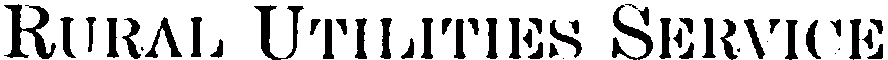 2	IUTitAl.J \\'A'rI H AND WAHTrn I>IHPOHAl.J PH.OOHAM ACCOlTN' r3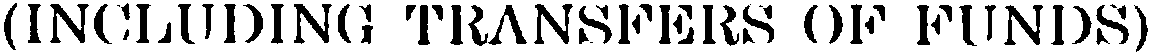 For the  cost of direct  loans,  loan  guarantees,  andgrants for the rural water, waste water, waste disposal,and solid waste management programs authorized by sec- 7  tions 306, 306A, 306C, 306D, 306E, and 310B and de-scribed	in	sections	306C( a )(2 ),	306D,	306E,	and381E(d)(2) of the Consolidated Farm and Rural Develop-ment  Act,  $550,383,000,  to  remain  available  until  ex-pended, of which not to exceed $1,000,000 shall be avail-12  able  for  the  rural  u tilities  program  described  in  section306(a)(2)(B)  of such Act,  and of which not to exceed$993,000 shall be available for the rural utilities program15  described. in section 30()E of such Act: Provided, That not16 to exceed $10,000;ooo of the amount appropriated underthis  heading  shall be  for  grants  authorized  by  section306A(i)(2)  of the Consolidated  Farm  and Rural Develop-19  ment  Act  in  addition  to  funding  authorized  by  section20	306A(i)( l)	of	such	Act:	Provided	further,	'1,hat21  $66,500,000 of the amount appropriated under this head-ing  shall  be  for  loans  and  grants  including  water  andwaste	disposal	systems	grants	authorized	by	section306C(a)(2)( B)	and   section	306D  of  the  ConsolidatedFarm  and Rural  Development  Act,  and Federally  Recog-July 18, 2017 (8:30 a.m.)U :\2018HJW'l'\O l llept\Bill\Agl ,v2018.xml	srnN. APPIW.47nized Native American Tribes authorized by 306C(a)( l)of such Act: Provided further,  That funding provided  forsection 306D of the Consolidated  Farm and Rural Devel-opment Act may be provided to a consortium formed pur-suant to section 325 of Public I.Jaw 105-83: Provided fur-ther,  That  not  more  than  2  percent  of  the  funding  pro-vided  for  section  306D  of  the  Consolidated  Farm  andRural Development Act may be used by the State of Alas-ka for training and technical assistance programs and not10  more  than  2 percent  of the  funding provided  for section306D of  the  Consolidated  Farm  and  Rural  DevelopmentAct may be used by a consortium formed pursuant to sec-13   tion 325 of Public I.Jaw 105-83 for training and technicalassistance programs: Provided further,  That not to exceed$20,000,000 of the amount appropriated under this head-ing shall be for technical assistance grants for rural waterand waste systems pursuant to section 306(a)( l4) of suchAct, unless the Secretary makes a determination  of ex-treme need, of which  $6,500,000  shall be made available20  for a grant to a qualified nonprofit multi-State regional21	technical assistance organization, with experience in work-ing  with  small  communities  on  water  and  waste  waterproblems,  the principal  purpose  of such grant shall be toassist rural communities with populations of 3,300 or less,in improving the planning,  financing,  development,  oper-July 18, 2017 (8:30 a.m.)1	ation, and management  of water and waste water systems,and of which not less than $800,000 shall be for a quali-fied  national	Native  American	organization	to  provide4  technical assistance for rural water systems for tribal com-5   munities:	Provided	further,	That	not	to	exceed6  $18,000,000 of the amount appropriated under this head-ing shall be for contracting ·with qualified national organi-zations for a circuit rider program to provide technical as-sistance  for  rural  water  systems:  Prov·ided  .further,  'fiiatnot to exceed $4,000,000 shall be for solid waste manage-ment  grants: Provided .further, 'rhat  $10,000,000  of theamount appropriated under this heading shall be trans-ferred  to,  and  merged  with,  the  Rural  Utilities  Service,High  Energy Cost Grants Account  t_o provide grants au-15	thorized under section  19 of the Rural Electrification  Act16  of 1936 ( 7 U.S.C. 918a): Provided further,  That any prior17  year  balances  for  high-energy  cost  grants  authorized  by18	section  19  of  the  Rural  Electrification  Act  of  1936  ( 719  U.S.C.  918a ) shall be transferred  to and merged with theRural   Utilities  Service,  High  Energy  Cost  Grants  Ac-count: Provided fu1the 1r, That sections 381E-H and 381Nof the Consolidated Farm and Rural Development Act arenot  applicable  to  the  funds  made  available  under  thisheading.July 18, 2017 (8:30 a.m.)RUHJ\.IJ   ELECTRU,ICNrION  AND  'rELECOMMU NICNrIONS!JOANS PH.OGBAM ACCOUNT(INCI,UDING 'rRANSli,JiJR 01, Ji,UNDS)The principal amount of direct and guaranteed loansas authorized by sections 305, 306, and 317 of the RuralElectrification Act of 1936 (7 U.S.C. 935, 936, and 940g)shall be made as follows: loans made pursuant  to sections305, 306, and 317, notwithstanding  317(c), of that Act,rural  electric,  $5,500,000,000;  guaranteed  underwritingloans pursuant to section 313A, $750,000,000; 5 percentrural telecommunications  loans, cost of money rural tele-communications  loans, and for loans made pursuant  tosection  306  of  that Act,  rural  telecommunications  loans, 14   $690,000,000: Provided , That up to $2,000,000,000  shallbe used  for the construction,  acquisition,  or improvementof fossil-fueled  electric generating plants  (whether new orexisting) that utilize carbon sequestration systems.For the cost of direct loans as authorized by section305 of the Rural Electrification Act of  1936  (7 U.S.C.935), including the cost of modifying loans, as defined insection 502 of the Congressional Budget Act of 1974, costof money rural telecommunications  loans, $863,000.In addition, for administrative expenses necessary tocarry  out  the	direct	and	guaranteed	loan	programs,$33,270,000, which  shall be transferred  to and mergedJuly 18, 2017 (8:30 a.m.)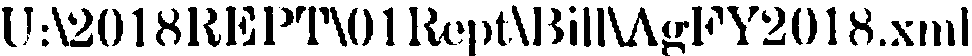 with the appropriation for "Rural Development, Salariesand Expenses".nrnrl'A NCrn  I JlA RN I NO, rrI I J rn M rn DICI Nrn, AN D BHOADBAN DPROO HAM5	For the principal amount of broadband telecommuni- 6  cation loans, $27,043,000.For  grants  for  telemedicine  and  distance  learningservices in rural  areas, as authorized  by 7 U.S.C.  950aaaet seq., $26,600,000, to remain aYailable until CAlJended:Provided , 'rhat  $3,000,000  shall be made available  forgrants authorized  by 379G of the Consolidated  Farm  andRural  Development  Act:  Provided further,   That  fundingprovided under this heading for grants under 379G of theConsolidated  Farm and Rural Development Act may onlybe provided  to entities that meet  all of the eligibility cri-teria for a consortium as established by this section.For  the  cost  of  broadband  loans,  as  authorized  bysection  601 of  the  Rural  Electrification  Act,  $4,530,000,to  remain  HYailable  until  eAlJended:  Provided , That  thecost of direct loans shall be as defined in section  502 ofthe Congressional Budget Act of 1974.In addition, $30,000,000, to remain  available untilexpended,   for  a   grant   program	to   finance   broadbandtransmission  in rural areas eligible for Distance l.JearningJuly 18, 2017 (8:30 a.m.)U:\2018REPT\O l Rcpt\Bill\Agli1Y2018.xml51SEN. APPIW.1  and	Telemedicine	Program	benefits	authorized	by	7 2  U.RC.. 950aaa.July 181 2017 (8:30 a.m.)1	TITl.JE IV2	DOMESTIC FOOD PROGRAMS3	01•,I•,1< g <W 'rim UNDIn SrncnwrARY I,<m Foon,NlTTHl'rION, AND CoNsuMrnR SI RVICiiJsFor  necessary  e: q)enses of  the  Office  of  the  UnderSecretary  for  Food,  Nutrition,   and  Consumer  Services,$814,000: Provided , That funds made available by thisAct to an agencr in the Iood, Nutrition  and ConsumerServices mission area for salaries and e:x".}Jenses are avail-10  able to fund up to one administrative support staff forthe Office.Foon AND Nurrm'l'ION Smw1c1iJ13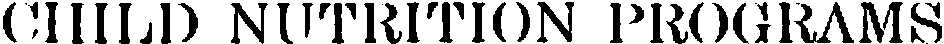 14	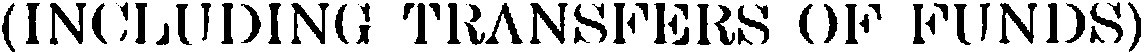 15	For  necessary  expenses  to carry out  the  Richard  B.Russell  National  School  l.Junch Act  (42  U.S.C.  1751 etseq.), except section 21, and the Child Nutrition Act of18   1966  (42  U.S.C.  1771  et  seq.),  except  sections  17  and21; $24,296,505,000  to  remain  available  through  Sep-tember  30, 2019, of which  such sums as are made  avail-21  able under section 14222(b)( l ) of the Food, Conservation,and	Energy  Act	of  2008	(Public	I.Jaw	110-246),	asamended by this Act, shall be merged ·with and availablefor the same time period and purposes as prm'ided herein:Provided , That of the total amount available, $17,004,000July 18, 2017 (8:30 a.m.)1  shall be available to carry out section 19 of the Child Nu-trition Act of  1966 (42 U.S.C.  1771 et seq.): Providedfurther , That of the total amount available, $30,000,000shall  be  available  to  provide  competitive  grants  to  State5	agencies  for  subgrants  to  local  educational  agencies  andschools	to	purchase	the	equipment	needed	to	servehealthier meals, improve food  safety, and to help supportthe establishment, maintenance, or expansion of the schoolbreakfast  program:  Provided  further,	That  of  the  totalamount available, $23,000,000 shall remain available untilexpended  to  carry  out  section  749(g)  of  the Agriculture12  Appropriations  Act of  2010  (Public  Ijaw  111-80): Pro-13  vided further,  That section 26(d) of the Richard B. RussellNational	School  Lunch  Act	(42   U.S.C.	1769g(d) )	isamended in the first sentence by striking "2010 through2017" and inserting "2010 through 2018": Provided fur-11 ther, That section 9(h)(3) of the Richard B. Russell Na-tional School Lunch Act (42 U.S.C. l758(h)(3) ) is amend-ed in the first sentence by striking "For fiscal year 2017"and inserting  "For fiscal year  2018": Provided further,That  section  9(h)(4)  of  the  Richard  B.  Russell  NationalSchool l.Junch Act  (42 U.S.C. l758(h)(4) )  is amended  inthe first sentence by striking "For fiscal year 2017" andinserting "For fiscal year 2018".July 18, 2017 (8:30 a.m.)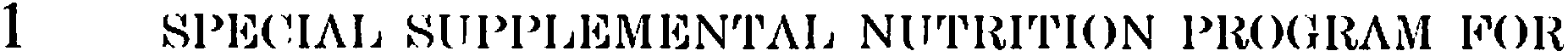 WOM rn N,  I N Ji1AWl'H,  AN D  c1111 mu N  (WW)For necessary mq>enses to carry out the special sup-plemental  nutrition  program  as authorized  by  section  17of  the  Child  Nutrition  Act  of  1966  (42  U.S.C.  1786),6  $6,350,000,000,  to remain available through  September30,	2019:	Provided ,	That	nohvithstanding	section17(h)(10) of the Child  Nutrition  Act  of  1966  ( 42  U.S.C.1786( h)(10)), not less than $80,000,000 shall be used forbreastfeeding  peer counselors and other related  activities,and  $14,000,000  shall be used  for infrastructure:  Pro-vided further, That none of the funds provided in this ac-count shall be available for the purchase of infant formulaexcept in accordance with the cost containment  and com-petitive bidding requirements specified in section 17 ofsuch Act: Provided further,  That none of the funds pro-17  vided shall be available for activities that are not full,v,re-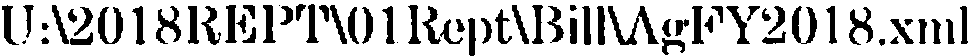 imbursed  by  other  Federal  Government  departments  oragencies unless authorized by section 17 of such Act: Pro-20  vided further , That upon termination of a federally man-dated vendor moratorium  and subject to terms and condi-tions   established   by  the   Secretary,   the   Secretary  maywaive the requirement at 7 CFR 246.12(g)( 6) at the re-quest of a State agency.July 18, 2017 (8:30 a.m.)SUPPI.JBM rn NrrAI..1  N urrn,rrION  ASSisrrANCI   PHOG HAMFor necessary  expenses to carry out the Food  andNutrition	Act	of		2008	(7	U.S.C.	2011   et	seq.), 4	$73,612,502,000,	of which		$3,000,000,000,	to  remain5   available  through  December  31, 2019, shall be placed  in6  reserve for use only in such amounts and at such timesas may become necessary to carry out program operations:Provided , That  funds provided  herein  shall be  expendedin accordance with  section  16 of the Food  and Nutrition10 Act of 2008: Provided further, 'f hat of the funds made11  available  under  this  heading,  $998,000  may  be  used  to12  provide nutrition education services to State agencies and13  Federally  Recognized  Tribes  participating  in  the  FoodDistribution  Program  on  Indian  Reservations:  Providedfurther,  That this appropriation  shall be  subject to anywork registration or workfare requirements as may be re-quired by law: Provided further,  That funds made availablefor Employment and Training under this heading shall re-main available through September 30, 2019: Provided fur-20  ther, That funds made available under this heading for21  section 28(d)( l), section  4(b),  and section  27(a)  of theFood  and  Nutrition  Act  of  2008  shall  remain  availablethrough	September	30,  2019:  Provided  further,	Thatfunds made  available under  this heading may be used  toenter into contracts and employ staff to conduct studies,July 18, 2017 (8:30 a.m.)evaluations, or to conduct activities related to program in-tegrity provided  that  such activities are authorized  by theFood and Nutrition Act of 2008.COMMODl'I1Y AHHIH'l'ANCrn PHOOHAMFor  necessary  expenses  to  carry  out  disaster  assist-6  ance and the Commodity  Supplemental  Food  Program  asauthorized  by  section  4(a)  of  the  Agriculture  and  Con-sumer  Protection  Act  of  1973 ( 7  U.S.C.  612c  note);  theEmergency  Food  Assistance  Act  of  1983;  special  assist-10  ance for the nuclear affected islands, as authorized by sec-tion 103(f)( 2) of the Compact of Free Association Amend-ments Act of 2003 (Public I.Jaw  108-188); and the Farm-ers' Market Nutrition Program, as authorized by section17(m) of the Child Nutrition Act of 1966, $317,139,000,to  remain  available  through  September  30,  2019:  Pro-V'ided, That none of these funds shall be available to reim-blirse the Commodity Credit Corporation  for commoditiesdonated  to  the  program:  Provided  .further, That  notwith-standing any other provision  of law, effective with  fundsmade available in fiscal year  2018 to support the SeniorsFarmers'  Market  Nutrition  Program,  as  authorized  bysection 4402 of the Farm Security and Rural InvestmentAct of  2002,. such funds  shall  1·emain  available throughSeptember  30, 2019: Provided further,  rrhat  of  the funds25	made available under section 27(a) of the Food and Nutri-July 18, 2017 (8:30 a.m.)1 tion Act of 2008 (7 U.S.C. 2036(a) ), the Secretary mayuse up to 10 percent for costs associated with the distribu-tion of commodities.N U'riil'rION   PHOGHAM8  ADM INIS'rHA'rIONFor necessary administrative expenses of the Foodand Nutrition Service for carrying out any domestic nutri-tion assistance program, $153,841,000: Provided , That ofthe funds provided herein, $2,000,000 shall be used forthe purposes  of  section  4404  of  Public  I.Jaw  107-171, asamended by section 4401 of Public I.Jaw 110-246.July 18, 2017 (8:30 a.m.)I	'rI'rI.J E  vFOREIGN ASSISTANCE  AND  REl.JATEDPROGRAMSOI•1 i 1Crn <W rr1m  UNDI.JH Srn<!HWI'AHY  l•10R THADl.J AND(Fom10N Aomcuur uHA 1J    A1i11i1AIHH6	For  necessary  expenses  of  the  Office  of  the  UnderSecretary  for  Trade  and  Foreign  Agricultural  Affairs,$875,000: Provided , That funds made available by thisAct to any agency in the Trade and 1,oreign Agricultural I 0  Affairs mission  area  for  salaries  and  eAlJenses  are avail-able  to  fund  up  to  one  administrative  support  staff  forthe Office.F< mrnmN Aomct TI/rlT HAIJ SrnHvICrn8AIJAmrnH AND  rnxPrnNHJiJH15	(I NCl.J lJ DI NU rr HA Ni:·Wl.J W·; < W l•1lT N DH)16	For  necessary  expenses  of  the  Foreign  Agricultu ral17  Service, including not to exceed  $250,000 for representa-tion allowances and for expenses pursuant  to section 8 ofthe   Act	approved	August	3,	1956	( 7  U.S.C.	1766),20	$197,506,000, of which no more than 6 percent shall re-21  main available until September 30, 2019, for overseas op-erations to include the payment of locally employed  staff:Provided , 'rhat the Service may utilize advances of funds,or reimburse this appropriation for expenditures made onbehalf  of  Federal  agencies,  public  and  private  organiza-July 18, 2017 (8:30 a.m.)tions and institutions under agreements executed pursu-ant to  the  agricultural  food  production  assistance  pro-grams  ( 7  U.S.C.  1737)  and  the  foreign  assistance  pro-grams of the United States Agency for International De-velopment:  Provided  further,   That  funds  made  availablefor middle-income country training programs, funds madeavailable	for	the	Borlaug	International	AgriculturalScience  and  Technology  Fellowship  program,  and  up  to$2,000,000 of the Foregn Agricultural Service appropria-.  10  tion  solely  for  the  purpose  of  offsetting  fluctuations  ininternational  currency exchange  rates,  subject to docu-mentation  by  the  Foreign  Agricultural  Service,  shall  re-main available until expended.}i,()(}D }i,()H PIACE 'f l'f LI I Dm.rnc'r CHrnnrr AND Ji,()()I)Ji,OH. PH.OGIUJSS PHOGHAM  ACCOUN'f(INCl.J UDING 'f HANSli,EH, Oli, li,lJNDS)For administrative  expenses to carry out the creditprogram of title I, Food for Peace Act (Public Ijaw 83-480) and the Food for Progress Act of 1985, $149,000,shall be transferred to and merged with the appropriationfor "Farm Service Agency, Salaries and Expenses".}i,()()D }i,()H, PEACI  'rl'rl1E  II (}HAN'rSFor expenses during the current fiscal year, not oth-erwise recoverable, and unrecovered  prior years' costs, in-eluding interest thereon, under the Food for Peace ActJuly 18, 2017 (8:30 a.m.)(Public I.Jaw 83-480), for commodities supplied in connec-tion  with  dispositions  abroad  under  title  II  of  said  Act,$1,600,000,000, to remain available until expended.MCOOVHJ HN-DOIJ rn  IN'l'rn HNA'l'IONAIJ   [•100))  [•101{ rn DlTCA'l'IONA N D  Cll lIJD  N lT'l'Hl'I1ION   PHOOHAM   01-tA N'l'H6	For  necessarr eA. Jenses  to  carry  out  the  provisions7   of  section  3107  of  the  Farm  Security  and  Rural  lnvest- 8   ment  Act  of 2002  ( 7 U.S.C.  17360-1), $206,626,000,  toremain available until expended: Pro'v1ided , rrhat the Com-modity  Credit  Corporation  is  authorized  to  provide  theservices,  facilities,  and authorities for the purpose  of im-plementing  such  section,  suject   to  reimbursement   fromamounts  provided  herein: Provided .further , That  of  theamount made available under this heading, $15,000,000,shall  remain  available  until  expended  for  necessary  ex-penses to carry out the provisions  of section 3207 of theAgricultural Act of 2014 ( 7 U.S.C. 1726c).COM MODl'IT ( amnrr COHPOHA'l'ION rnXPOWl' (IJOANS)CIU l)['l' 0 lTA HAN'l'I rn  PHOOI-tAl\1 ACCOlT N'r(INCIJ lT DI NO 'l'B.AN8I•1IiJ H8 < W I•1lT N D8)For  administrative  eAl.Jenses  to  carry  out  the  Com-modity  Credit  Corporation's  EA1. Jort  Guarantee  Program,GSM 102 and GSM 103, $8,537,000; to cover commonoverhead expenses as permitted by section 11 of the Com-modity Credit Corporation  Charter Act and in conformityJuly 18, 2017 (8:30 a.m.)1  with  the  Federal  Credit  Reform  Act  of  1990,  of  which$6,074,000 shall be transferred to and merged with theappropriation for "Foreign Agricultural Service, Salariesand Expenses", and of which $2,463,000 shall be trans-ferred to and merged with the appropriation  for "FarmService Agency, Salaries and Expenses".July 18, 2017 (8:30 a.m.)rrITl.JE VIREI.i.ArrED AGE NCIES AND FOOD AND DRUGADMINISrrRATIONDrnPAH.'l'MliJN'r <W  H1Aur11 AND HUMAN SrnnvicrnHl•'OOD AND  DHlTO ADMINl8'l'RA'l'IONHAIJAH.lliJH AND rnXP!iJNHrnHFor  necessa ry  expenses  of  the  Food  and  Drug Ad-ministration,  includ ing  hire  and  purchase  of  passengermotor  vehicles;  for  parrnent  of  space  rental  and  relatedcosts  pursuant  to  Public  I.Jaw  92-313 for  programs  andactivities of the Food and Drug Administration  which  areincluded  in  this Act;  for  rental  of  special  purpose  spacein the District of Columbia or elsewhere; for miscellaneousand emergency expenses of enforcement activities, author-ized  and  approved  by the  Secretary and to be accounted16  for  solely  on  the  Secretary's  certificate,  not  to  exceed17  $25,000; and notwithstanding  section  521 of Public I.Jaw18  107-188; $5,146,945,000: Provided , That of the amountprovided under this head ing, $937,434,000 shall be de-rived  from  prescription  drug user  fees  authorized  by  21U.S.C.  379h,  and  shall  be  credited  to  this  account  and22	remain available until expended; $193,291,000 shall be de-rived  from  med ical  device  user  fees  authorized  by  21U.S.C. 379j, and shall be credited to this account and re-main  available until  expended;  $493,600,000 shall be de-July 18, 2017 (8:30 a.m.)21 U.S.C. 379j-42, and shall be credited to this accountand remain available until expended; $54,000,000 shall bederived  from  biosimilar  biological  product  user  fees  au-thorized  by  21  U.S.C.  379j-52,  and  shall  be  credited  to6   this	account	and	remain	available	until	expended;$24,142,000 shall be derived from animal drug user feesauthorized  by  21  U.S.C.  379j-12,  and  shall  be  creditedto   this   account   and   remain	available   until	expended;10  $12,100,000  shall be derived from animal generic druguser  fees  authorized  by  21 U.S.C.  379j-21,  and  shall  becredited to this account  and remain  available until  ex-pended; $672,000,000 shall be derived from tobacco prod-uct user fees authorized by 21 U.S.C. 387s, and shall becredited  to  this  account  and  remain  available  until  ex-pended: Provided further,  That in addition to and notwith-17  standing any other provision under this heading, amountscollected  for prescription  drug user  fees,  medical  deviceuser fees, human generic drug user fees, biosimilar biologi-20  cal product user fees, animal drug user fees, and animal21	generic  drug  user  fees  that  exceed  the  respective  fiscalyear 2018 limitations are appropriated and shall be cred-ited  to this account  and remain  available until  expended:Provided further,  That fees derived from prescription drug,medical device, human generic drug, biosimilar biologicalJuly 18, 2017 (8:30 a.m.)ments  for  fiscal year  2018, including  any such  fees  col-lected prior to fiscal year 2018 but credited for fiscal year2018, shall be su"Qject to the fiscal year 2018 limitations:Provided further,  '"fiiat the Secretary may accept paymentduring fiscal year 2018 of user fees specified under thisheading and authorized for fiscal year 2019, prior to thedue date for such fees, and that amounts of such fees as-sessed for fiscal year 2019 for which the Secretary accepts10  payment	in  fiscal  year  2018  shall  not  be  included  in11   amounts under this heading: Provided .further, That none12  of these funds shall be used to develop, establish, or oper-13  ate  any  program  of  user  fees  authorized  by  31  U.S.C.9701: Provided further,   That  of  the  total  amount  appro-priated:  (1)  $1,026,003,000  shall be  for the  Center  forFood Safety and Applied Nutrition and related field activi-ties	m	the	Office	of	Regulatory	Affairs;	(2)$1,634,678,000 shall be for the Center for Drug Evalua-tion and Research and related field activities in the Officeof Regulatory Affairs; (3) $374,233,000 shall be for the21  Center for Biologics Evaluation  and Research  and for re-lated  field  activities  in  the  Office  of  Regulatory  Affairs;(4) $195,349,000 shall be for the Center for VeterinaryMedicine  and  for  related  field  acti,;ties  in  the  Office  ofRegulatory Affairs; (5) $487,536,000 shall be for the Cen-July 18, 2017 (8:30 a.m.)1  ter  for  Devices  and  Radiological  Health  and  for  relatedfield  activities  in  the  Office  of  Regulatory  Affairs;  (6)$63,331,000 shall be for the National  Center for 'roxi-cological Research; ( 7) $625,646,000 shall be for the Cen-ter for Tobacco Products and for related field activitiesin  the  Office  of  Regulatory  Affairs;  ( 8)  not  to  exceed$178,785,000  shall be for Rent  and  Related  activities,  ofwhich  $51,973,000 is for White  Oak Consolidation,  otherthan the amounts paid to the General Services Adminis-tration for rent; (9) not to exceed $237,871,000 shall befor payments to the General Services Administration forrent; and (10) $323,513,000 shall be for other activities,including  the  Office  of  the  Commissioner  of  Food  andDrugs, the Office of Foods and Veterinary Medicine, theOffice  of  Medical  and  Tobacco  Products,  the  Office  ofGlobal  and  Regulatory  Policy,  the  Office  of  Operations,the Office of the Chief Scientist, and central services forthese offices: Provided further, That not to exceed $25,000of this amount shall be for official reception and represen-tation expenses, not otherwise provided for, as determinedby the Commissioner: Provided .further, That any transferof funds pursuant  to section  770( n ) of the Federal Food,Drug,  and Cosmetic Act  (21 U.S.C.  379dd(n) ) shall onlybe  from  amounts  made  available  under  this  heading  forother activities: Provided .fiw ther, 'rhat  of the amountsJuly 18, 2017 (8:30 a.m.)1   that  are made  available  under  this heading for "other ac-tivities",	and	that	are	not	derived	from	user	fees,$1,500,000 shall be transferred  to and merged with theappropriation  for  "Department  of  Health  and  HumanServices-Office of Inspector General" for oversight of the6  programs and operations of the Pood and Drug Adminis-tration  and  shall be in addition  to funds othervvise madeavailable for oversight of the Pood  and Drug Administra-tion:  Provided . further,	1.,hat  funds  may  be  transferred10  from  one specified  activity to another with  the prior  ap-proval	of	the	Committees	on   Appropriations	of	bothHouses of Congress.13	In  addition,  mammography  user  fees  authorized  by14  42  U.S.C.  263b,  export  certification  user  fees authorized15  by 21 U.S.C. 381, priority review user fees authorized by16  21 U.S.C. 360n and 360ff, food and feed recall fees, foodreinspection  fees,  and  voluntary  qualified  importer  pro-gram fees authorized by 21 U.S.C. 379j-31, outsourcing19  facility fees authorized by 21 U.S.C. 379j-62, prescription20   drug  wholesale  distributor  licensing  and  inspection  feesauthorized  by  21  U.S.C.  353(e)(3),  third-party  logisticsprovider  licensing  and  inspection  fees  authorized  by  21U.S.C. 360eee-3(c)( l), third-party auditor fees authorizedby 21 U.S.C. 384d(c)(8), and medical countermeasure pri-ority  review  voucher  user  fees  authorized  by  21  U.S.C.July 18, 2017 (8:30 a.m.)1  360bbb-4a, shall be credited to this account, to remam2	available until expended.3	BlJll.1DINGS AND 1,Acn,,irrn sJ.--4 ,or plans, construction, repair, improvement, exten-sion, alteration, demolition, and purchase of fL"'{ed equip-6  ment or facilities of or used by the Food and Drug Admin-istration, where not otherwise provided, $11,788,000, toremain available until expended.11DA INNOVA'I'ION ACCOUWI', CUH.l S Acrr10	For necessary expenses to carry out the purposes  de-ll scribed under section	1002(b)( 4)  of the 21st CenturyCures Act,  in addition to amounts available for such pur-poses	under	the	heading	"Salaries	and	Expenses",$60,000,000,  to remain  available  until  expended: Pro-15  vided , That amounts appropriated in this paragraph  are16  appropriated pursuant  to section  1002(b)(3)  of the 21st17  Century Cures Act, are to be derived from amounts trans-18  ferred under section 1002(b)(2)(A) of such Act, and may19  be  transferred  by the  Commissioner  of  Food  and  Drugsto  the  appropriation	for   "Department	of  Health	andHuman Services-Food and Drug Administration- Sala-ries and Expenses" solely for the purposes  provided  insuch Act: Pr-ovided further, That upon a determination bythe Commissioner that funds transferred pursuant to theprevious  proviso  are not  necessary  for the purposes  pro-July 18, 2017 (8:30 a.m.)I	vided,  such  amounts  may  be  transferred  back  to the  ac-2	count: Provrided .further, That such transfer authority is3  in addition  to any other transfer  authority provided  by4  law.5	INDEPE NDE NT AGE NCY6	FAitM Cn.mwr AnMINIH'rHA'l'ION7	IJIMI'l'A'l'ION ON ADl\HNIH'l'HA'l'l\'rn gxpJ NHl H8	Not  to  exceed  $69,000,000  (from  assessments  col-lected from farm credit institutions, including the  ,ederalAgricultural	Mortgag·e   Corporation)	shall  be  obligatedduring the current fiscal year for administrative expenses12  as authorized  under  12 U .S.C. 2249: Provided , That this13  limitation  shall not  apply to expenses  associated  with  re-ceiverships: Provided .further, rrhat the agency may exceedthis limitation by up to 10 percent with notification  to theCommittees  on  Appropriations  of  both  Houses  of  Con-gress.July 18, 2017 (8:30 a.m.)TITijE VIIGENERAij PROVISIONS(INCl.J lJ DI NO HrnSCISSIONS AN D rrHANSli1EHS ()li1 Ji1lJ ND8)Srnc. 701. Within the unit limit of cost fixed by law,appropriations  and authorizations  made for the Depart-ment of Agriculture for the current fiscal year under thisAct shall be available for the purchase, in addition to thosespecifically  provided  for,  of  not  to  exceed  71 passengermotor vehicles of which 68 shall be for replacement only,10  and for the hire of such vehicles: Provided , That notwith-standing this section, the only purchase  of new passengervehicles  shall be for those determined  by the Secretary tobe necessary  for transportation  safety,  to  reduce  oper-ational costs, and for the protection  of life, property,  andpublic safety.Srnc.  702.  Notwithstanding  any  other  provis10n  ofthis Act, the Secretary of Agriculture may transfer unobli-gated balances of discretionary funds appropriated by thisAct  or any other  available  unobligated  discretionary  bal-ances that are remaining available of the Department ofAgriculture to the Working Capital Fund for the acquisi-22   tion of plant and capital equipment necessary for the deliv-ery  of   financial,   administrative,	and  information   tech-nology  services of primary benefit  to the agencies of theDepartment of Agriculture, such transferred funds to re-July 18, 2017 (8:30 a.m.)main available until expended: Provided , 'rliat none of thefunds  made  available  by this Act  or  m1y other Act  shallbe transferred to the Working Capital Fund without theprior approval of the ageney administrator: Provided fur-tlwr, That none of the funds transferred to the WorkingCapital  Fund  pursuant  to  this  section  shall  be  availablefor obligation without \ivritten notification to and the priorapproval  of  the  Committees  on  Appropriations  of  bothHouses  of  Congress: Provided further,  That  none  of  thefunds appropriated by this Act or made available to theDepartment's Working· Capital Fund shall be available foroblig·ation or expenditure to make any changes to the De-partment's  National  Ji.,inance Center without written  noti-fication to and prior  approval  of the Committees  on Ap-propriations  of  both  Houses  of  Congress  as required  bysection 717 of this Act: Provided fu1ihe1 ·, That of annualincome amounts in the Working Capital  Fund  of the De-partment  of  Agricultu re  allocated  for  the  National   Fi-nance Center'the Secretarv.ma.v,reserve  not  more  than4  percent  for  the  replacement  or  acquisition  of  capital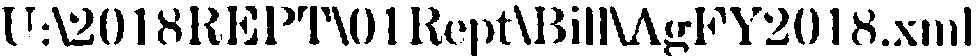 equipment,  including equipment  for the improvement  andimplementation  of a financial management  plan, informa-tion  technology,  and  other  systems  of  the  National  Fi-nance Center or to pay an,. unforeseen, extraordinary costof  the  National  Finance · Center:  Provided  fu1 iher, ThatJuly 18, 2017 (8:30 a.m.)u:\2018RJW'r\o 1Hcpt\Bill\Agl1v2018.xml	srnN.  APPIW.71none of the amounts reserved shall be available for obliga-tion  unless  the  Secretary  submits  written  notification  ofthe  obligation  to  the  Committees  on  Appropriations  ofboth Houses of Congress: Provided further,  That the limi-tation  on  the  obligation  of  funds  pending  notification  toCongressional  Committees  shall not  apply to  any obliga-tion that, as determined by the Secretary, is necessary torespond to a declared state of emergency that significantlyimpacts the operations of the National  Finance Center;or to evacuate employees of the National  Finance  Centerto a safe haven to continue operations of the National Fi-nance Center.Srnc. 703. No part of any appropriation contained inthis Act  shall remain  available  for obligation  beyond  thecurrent fiscal year unless expressly so provided herein.Srnc. 704. No funds appropriated by this Act may beused  to pay negotiated  indirect  cost rates  on cooperativeagreements or similar arrangements between the UnitedStates Department  of Agriculture and nonprofit institu-tions in excess of 10 percent of the total direct cost ofthe  agreement  when  the  purpose  of  such cooperative  ar-rangements is to carry out programs of mutual interestbetween  the  two  parties.  This  does  not  preclude  appro-priate payment of indirect costs on grants and contractswith such institutions when such indirect costs are com-July 18, 2017 (8:30 a.m.)1  puted  on a similar basis for all agencies for which appro-priations are provided in this Act.Srnc. 705. Appropriations to the Department of Agri-culture for the cost of direct and guaranteed loans madeavailable  in the current  fiscal year  shall  remain  availableuntil expended to disburse obligations made in the currentfiscal year for the follo,ving accounts: the Rural Develop-ment I.Joan Fund program account, the Rural Electrifica-tion and Telecommunication l.Joat1s progra m account, andthe Rural Housing Insurance Fund program account.Srnc. 706. None  of the funds made available to theDepartment of Agriculture by this Act may be used to ac-quire  new  information  technology  systems  or  significant14  upgrades,  as determined by the Office of the Chief lnfor-15  mation Officer, without the approval of the Chief Informa-16  tion Officer and the concurrence of the Executive Informa-17  tion 'rechnology Investment Review Board: Provided , That18  notwithstanding  any other provision  of  law,  none  of  the19 funds appropriated or otherwise made available by thisAct .may be transferred to the Office of the Chief Informa-tion  Officer without  written  notification  to and the  priorapproval  of  the  Committees  on  Appropriations  of  bothHouses   of   Congress:  Provided   further·,	That,   notwith-standing section  11319 of title 40, United  States Code,none of the funds available to the Department of Agri-July 18, 2017 (8:30 a.m.)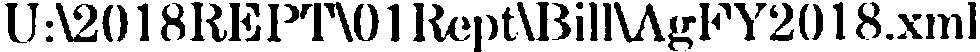 culture  for information  technology  shall  be  obligated  forprojects,	contracts,  or  other  agreements  over  $25,000prior to receipt of written approval by the Chief Informa-tion Officer: Provided further, That the Chief InformationOfficer may authorize an agency to obligate funds withoutwritten  approval  from  the  Chief  Information  Officer  forprojects,  contracts, or other agreements up to $250,000based	upon	the   performance	of	an   agency   measuredagainst the performance plan requirements described in10  the explanatory statement accompanying Public 1-'aw 113- 11  235.Sgc. 707. Funds made available under section 524(b)of the Federal  Crop Insurance Act  (7 U.S.C.  1524(b) )  inthe  current  fiscal  year  shall  remain  available  until  ex-pended  to disburse  obligations  made in the current fiscalyear.S1 c. 708. Notwithstanding  any other provis10n oflaw, any former RUS borrower  that has repaid  or prepaidan  insured,  direct  or  guaranteed  loan  under  the  RuralElectrification  Act  of  1936,  or  any  not-for-profit  utilitythat is eligible to receive an insured or direct loan undersuch  Act,  shall  be  eligible  for  assistance  under  section313(b)(2)(B) of such Act in the same manner as a bor-rower under such Act.July 18, 2017 (8:30 a.m.)Sg< i. 709. Except as otherwise specifically providedbr law, not more than $20,000,000 in unobligated  bal-ances from appropriations  made available for salaries andexpenses  in  this Act  for the  Farm  Service Agency  shallremain  available  through  September  30,  2019, for infor-mation technolog:v expenses: Provided , That except as oth-erv;ise specifically provided  by law, unobligated  balancesfrom  appropriations  made  available  for  salaries  and  ex-penses in this Act for the Rural Development mission areashall remain available through  September 30, 2019, forinformation technology expenses.Srnc. 710. None of the funds appropriated or other-wise made available by this Act may be used for first-classtravel by the employees of agencies funded by this Act incontravention of sections 301-10.122 through 301-10.124of title 41, Code of Federal Regulations.Sgc.  711. In  the  case  of  each  program  establishedor amended by the Agricultural Act of 2014 ( Public I.Jaw113-79),  other  than  by  title  I  or subtitle A of  title  IIIof  such  Act,  or  progTams  for  which  indefinite  amountswere provided  in that Act,  that  is authorized  or requiredto  be  carried  out  using  funds  of  the  Commodity  CreditCorporation-( 1)  such  funds  shall  be  available  for  salariesand  related  administrative  expenses,  including  tech-July 18, 2017 (8:30 a.m.)1	nical  assistance,  associated  with  the  implementationof  the program,  without  regard  to  the  limitation  onthe total  amount  of  allotments  and  fund  transferscontained  in  section  11 of  the  Commodity  CreditCorporation Charter Act (15 U.S.C. 714i); and6	(2) the use of such funds for such purpose shallnot be considered to be a fund transfer or allotmentfor  purposes  of  applying  the  limitation  on  the  totalamount of allotments and fund transfers containedin such section.SEC. 712. Of  the  funds made  available by this Act,not more than $2,000,000 shall be used to cover necessaryexpenses  of  activities  related  to  all  advisory  committees,panels,  commissions,  and  task  forces  of  the  Departmentof Agriculture, except for panels used to comply with nego-tiated rule makings  and panels used  to evaluate competi-tively awarded grants.S1c. 713. None of the funds in this Act shall be avail-able to pay indirect costs charged against any agriculturalresearch,  education,  or mrtension  grant awards issued  bythe National Institute of Food and Agriculture that exceed30 percent  of total Federal funds provided  under  eachaward:  Provided ,  That  notwithstanding  section  1462  ofthe	National	Agricultural	Research,	Extension,	andTeaching Policy Act of 1977 (7 U.S.C. 3310), funds pro-July 18, 2017 (8:30 a.m.)vided by this Act for grants awarded competitively by theNational  Institute of Food  and Agriculture  shall be avail-able  to  pay  full  allowable  indirect  costs  for  each  grantawarded  under  section  9 of  the  Small  Business  Act  ( 15 5   U.S.C. 638).6	Srnc. 714. None of the funds appropriated or other-wise made available br this or any other Act shall be usedto par the salaries and expenses of personnel  to carry outthe following:( 1)  The Watershed  Rehabilitation  program  au-thorized by section  14(h)( 1) of the Watershed Pro-12	tection	and	Flood	Prevention	Act	(16	U.S.C. 13		1012(h)( l) );14	(2) The Environmental Quality Incentives Pro-gram  as  authorized  by  sections  1240-1240H  of  theFood	Security Act  of	1985  (16  U.S.C.	3839aa-17	3839aa-8)  in  excess  of  $1,456,000,000:  Provided ,That this limitation  shall apply only to funds pro-vided by section  1241(a)(5)( E) of the  Food  Security 20	Act of  1985 (16 U.S.C.  3841(a)(5)( E));21	( 3)  The  Biomass  Crop A'jsistance  Program  au-thorized by section  9011 of the I arm Security andRural  Investment Act  of 2002  ( 7 U.S.C.  8111); and( 4)  The  Biorefinery,  Renewable  Chemical  andBiobased	Product	Manufacturing	Assistance	pro-July 18, 2017 (8:30 a.m.)gram as authorized by section 9003 of the Farm Se-curity and Rural Investment Act of 2002 (7 U.S.C.8103)  in  excess  of  $139,000,000  of  the  fundingmade  available  by  subsection  (g)( 1)(A)  of  that  sec-tion for all fiscal years.Srnc. 715. Notwithstanding  subsection  (b) of section 7	14222  of  Public  I.Jaw  110-246  ( 7 U.S.C.  612c-6; in thissection referred to as "section 14222 "), none of the fundsappropriated or otherwise made available by this or anyother Act  shall be used  to pay the  salaries and expensesof personnel  to carry out a program  under  section  32 ofthe Act of August 24, 1935 (7 U.S.C. 612c; in this section13  referred to as "section 32") in excess of $878,255,000 (ex-elusive	of	carryover	appropriations	from	prior	fiscalyears), as follows: Child Nutrition Programs EntitlementCommodities-$465,000,000; State Option Contracts-$5,000,000;	Removal	of	Defective	Commodities-$2,500,000;    Administration	of	Section	32  CommodityPurchases-$35,853,000:   Provided ,   'rl1at	of	the	totalfunds made available in the matter preceding this provisothat remain unob.ligated on October 1, 2018, such unobli-gated balances shall carryover into the next fiscal year andshall remain available until expended for any of the threestated purposes  of section 32, except that any such carry-over funds used  in accordance with  clause  (3) of  sectionJuly 18, 2017 (8:30 a.m.)32 may not exceed $75,000,000 and may not be obligateduntil  the  Secretary of Agriculture  provides  written  notifi-cation  of  the  expenditures  to  the  Committees  on  Appro-priations  of both  Houses of  Congress at least two weeksin advance: Provided .furl'iher, 'r11at none of the funds made6  available  in  this Act  or any other Act  shall be used  forsalaries and expenses to carry out in this fiscal year sub-section  (i)( l)( E) of section  19 of the Hichard  B. RussellNational School l.Junch Act ( 42 U.S.C. 1769a), except inan amount that excludes the transfer of $125,000,000 ofthe funds to be transferred under subsection (c) of section14222, until  October	1,  2018:  Provided  furth er,  That$125,000,000 made available on October 1, 2018, to carry14  out such section  19 shall be excluded  from the limitation15  described in subsection (b)(2)(A)(x) of section 14222: P1·0-l6  vided furth er, 'l"hat, with the exception of any availablecarryover funds authorized in the first proviso of this sec-tion to be used  for the purposes  of clause  (3) of  section32, none  of the funds appropriated  or otherwise  madeavailable  by this  or  any other  Act  shall  be  used  to  paythe salaries or expenses  of  any employee  of  the  Depart-ment  of Agriculture  or  officer  of  the  Commodity  CreditCorporation  to carry out clause  ( 3) of  section  32, or foranr surplus remon1l  activities or price  support  acthitiesunder  section  5  of  the  Commodity  Credit  CorporationJuly 18, 2017 (8:30 a.m.)1 Charter Act (15 U.S.C. 714c): Provided further, 'I1hat theavailable  unobligated  balances under  (b)(2)(A)(x)  of  sec-tion  14222 in excess of the limitation set forth in this sec-tion, excluding the amounts to be transferred pursuant tothe second proviso of this section, are hereby permanentlyrescinded.Srnc. 716. None of the funds appropriated by this orany other Act shall be used to pay the salaries and ex-penses of personnel who prepare or submit appropriations10  language as part of the President's budget submission to11  the  Congress  for  programs  under  the jurisdiction   of  theAppropriations  Subcommittees  on Agriculture,  Rural  De-velopment, Food and Drug Administration,  and RelatedAgencies  that  assumes  revenues  or  reflects  a  reductionfrom  the  previous  year  due  to  user  fees  proposals  thathave  not  been  enacted  into  law  prior  to  the  submissionof  the  budget  unless  such  budget  submission  identifieswhich  additional  spending reductions  should occur  in theevent the user fees proposals  are not enacted prior to thedate  of  the  convening  of  a committee  of  conference  forthe fiscal year 2019 appropriations Act.Srnc. 717. (a) None of the funds provided by this Act,or provided by previous appropriations Acts to the agen-cies funded by this Act that remain available for obligationor expenditure in the current fiscal year, or provided fromJuly 18, 2017 (8:30 a.m.)1  any accounts in the Treasury derived by the collection  offees available to the agencies funded by this Act, shall beavailable	for  obligation	or   expenditure	through	a   re-programming, transfer of funds, or reimbursements as au-thorized by the Economy Act, or in the case of the Depart-ment of Agriculture, through use of the authority providedby section 702(b) of the Department of Agriculture Or-8  ganic Act of 1944 ( 7 U.S.C. 2257) or section 8 of Public9  I.Jaw 89-106 ( 7 .U.S.C. 2263), that-10	(1) creates new programs;(2) eliminates a program, prQject, or activity;( 3)  increases  funds or personnel  by  any meansfor any prQject or activity for which funds have beendenied or restricted;(4) relocates an office or employees;(5)  reorganizes  offices,  progTams,  or activities;or( 6)  contracts  out  or privatizes  any functions  oractivities presently performed  by Federal  employees;unless  the Secretary of Agriculture  or the Secretary of21   Health  and Human  Services (as the case may be) notifiesin writing and receives approval from the Committees onAppropriations  of  both  Houses  of  Congress  at  least  30days  in  advance  of  the  reprogramming  of  such funds orthe use of such authority.July 18, 2017 (8:30 a.m.)(b) None  of the funds provided  by this Act,  or pro-vided  by  previous  Appropriations  Acts  to  the  agenciesfunded by this Act that remain  available for obligation  orexpenditure in the current fiscal year, or provided fromany accounts in the Treasury derived by the collection  offees available to the agencies funded by this Act, shall beavailable  for obligation  or expenditure  for activities,  pro-grams, or projects through a reprogramming or use of theauthorities  referred  to  in  subsection  (a)  involving  fundsm  excess  of  $500,000  or  10  percent,  whichever  is  less,that-(1) augments existing programs, projects, or ac-tivities;(2) reduces by 10 percent funding for any exist-ing program,  prqject,  or activity,  or numbers of per-sonnel by 10 percent as approved by Congress; or(3) results from any general  savings from a re-duction in personnel which would result in a changein  existing  programs,  activities,  or  projects  as  ap-proved  by  Congress;  unless  the  Secretary  of  Ag:ri-culture or the Secretary of Health and Human Serv-ices (as the case may be)  notifies in writing and re-ceives  approval  from  the  Committees  on Appropria-tions  of  both  Houses  of  Congress  at  least  30  daysJuly 18, 2017 (8:30 a.m.)in advance of the reprogramming· or transfer of suchfunds or the use of such authority.(c)  The Secretary of Agriculture  or the  Secretary ofHealth  and  Human  Services  shall  noti(y  in  writing  andreceive  approval  from the Committees  on Appropriationsof both Houses of Congress before implementing any pro-gram or activity not carried out during the previous fiscalyear unless the program  or activity is funded  by this Actor specifically funded by anr other Act.(d) None  of the funds provided  by this Act,  or pro-vided  by  previous  Appropriations  Acts  to  the  agenciesfunded by this Act that remain  available for obligation  orexpenditure  in  the  current  fiscal  year,  or  provided  fromany accounts in the Treasury derived by the collection  offees available to the agencies funded by this Act, shall beavailable for-(1) modifying major capital investments  fund-ing levels, including information  technology systems,that  involves  increasing  or  decreasing  funds  in  the20	current  fiscal  year  for  the  individual  investment  inexcess of $500,000 or 10 percent of the total cost,whichever is less;(2)  realigning  or  reorganizing  new,  current,  orYacant  positions  or agency actiYities or functions toJuly 18, 2017 (8:30 a.m.)1	establish  a center,  office, branch,  or similar entitywith five or more personnel; or(3)	carrying	out  activities	or  functions  thatwere not described in the budget request; unless theagencies  funded  by  this  Act  notify,  in  writing,  theCommittees  on  Appropriations   of  both  Houses  ofCongress  at  least  30  days  in  advance  of  using  thefunds for these purposes.(e) As described in this section, no funds may be usedfor any activities unless the Secretary of Agriculture orthe Secretary of Health and Human Services receives fromthe Committee on Appropriations  of both Houses of Con-gress written or electronic mail confirmation  of receipt ofthe notification as required in this section.SEC. 718. Notwithstanding  section 310B(g)(5) of theConsolidated Farm and Rural Development Act  (7 U.S.C.1932(g)(5) ), the Secretary may assess a one-time fee for18  any guaranteed business and industry loan in an amount19 that does not exceed 3 percent of the guaranteed principalportion of the loan.Sic. 719. None of the funds appropriated or other-wise made available to the Department of Agriculture,  theFood and Drug Administration,  or the Farm Credit Ad-ministration shall be used to transmit or otherwise makeavailable reports, questions, or responses to questions thatJuly 18, 2017 (8:30 a.m.)are  a  result  of  information  requested  for  the  appropria-tions  hearing  process  to  any non-Department  of Agri-culture,  non-Department  of  Health  and  Human  Services,or non-Farm Credit Administration  employee.Srnc.  720.  Unless  othern;se  authorized   by  existinglaw, none of the funds provided  in this Act, may be usedby   an	executive	branch	agency	to	produce	any   pre-packaged news story intended for broadcast or distributionin the United States unless the story· includes a clear noti-10  fication within the teA-t or audio of the prepackaged  news.11  storyr that  the  prepackaged  news  story was  prepared  orfunded by that executive branch agency.S1c. 721. No employee of the Department of Agri-14  culture  may  be  detailed  or  assigned  from  an  agency  or15  office funded  by this Act  or any other Act  to  any otherag·ency or office of the Department for more than· 60 daysin  a fiscal year unless  the  individual's  employing  agencyor office ·is fully reimbursed  by the  receiving  agency oroffice for the salary and expenses of the employee for theperiod of assignment.SI< . 72. 2. None of the funds made available b.v thisAct or any other Act may be used-( 1) in contravention  of section  7606 of the Ag-ricultural Act of 2014 ( 7 U.S.C. 5940); orJuly 18, 2017 (8:30 a.m.)(2)  to  prohibit  the transportation,  processmg,sale, or use of industrial hemp that is grown or cul-tivated  in  accordance  with  subsection  section  7606of  the  Agricultural  Act  of  2014,  within  or  outsidethe State in which the industrial hemp is grown orcultivated.Srnc. 723. Not later than 30 days after the date ofenactment of this Act, the Secretary of Agriculture, theCommissioner of the Food and Drug Administration, and10  the  Chairman  of  the  Farm  Credit Administration  shallsubmit   to   the   Committees   on  Appropriations	of  bothHouses of Congress a detailed spending plan by program,project, and activity for all the funds made available underthis Act including appropriated user fees, as defined inthe report accompanying this Act.16	S1 c. 724. There is hereby appropriated  $1,996,00017  to carry out section 1621 of Public I.Jaw 110-246.S1c.  725.  The  Secretary  shall  continue  an  inter-mediary loan  packaging  program  based  on the pilot  pro-gram in effect for fiscal year 2013 for packaging and re-viewing  section  502  single family direct  loans.  The  Sec-retary	shall	continue	agreements	with	current	inter-mediary organizations and with additional qualified inter-mediary   organizations.	The  Secretary  shall  work   withthese organizations to increase effectiveness of the sectionJuly 18, 2017 (8:30 a.m.)502  single  family  direct  loan  program  m  rural  commu-nities and shall set aside and make available from the na-tional  reserve  section  502  loans  an  amount  necessary  tosupport the work of such intermediaries and provide a pri-ority for review of such loans.SI< . 726. For loans and loan guarantees that do notrequire budget  authority and  the progTam  level has beenestablished  in  this Act, the  Secretary of Agriculture  mayincrease the program level for such loans and loan guaran- i0 tees by not  more  than  25  percent:  Provided , That  prior 11  to the Secretary implementing such  an increase, the Sec-retary notifies,  in writing,  the Committees  on Appropria-tions of both Houses of Congress at least 15 days in ad-vance.S1c. 727. None of the credit card refunds or rebatestransferred to the Working Capital Fund pursuant to sec-tion 729 of the Agriculture, Rural Development, Food andDrug Administration,  and Related Agencies Appropria-tions  Act,  2002  (7  U.S.C.  2235a;  Public  l.JffW    107-76)shall be  available  for obligation  without  written  notifica-tion to, and the prior approval of, the Committees on Ap-propriations  of both  Houses of Congress: Provided , Thatthe refunds or rebates so transferred shall be available forobligation  only  for  the  acquisition  of  plant  and  capitalequipment necessary for the delivery of financial, adminis-July 18, 2017 (8:30 a.m.)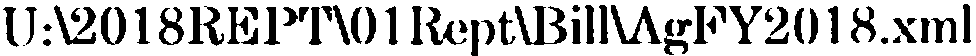 1 trative,  and  information  technology  services  of  primary2  benefit to the agencies of the Department of Agriculture.Srnc. 728. (a) C1JAHH1ICA'l'ION ON CoTrroNsrn rn n.-(1) DrnSIONNl'ION OF' C<YrrroNSim D AS A cov-rnm D COMMOIWl'Y.- Section 1111(6) of the Agricul-tural Act of 2014 ( 7 U.S.C.  9011(6)) is amended-(A) by striking "'l,he term" and insertingthe following:9	"(A) IN OENEHAl.J.-The term"; and10	(B) by adding at the end the following:11	"(B)	lNCIJUSION.-Effective	beginningwith the 2018 crop year, the term 'covered com-modity' includes cottonseed.".(2)	REli1rn HINCE	PRICI	Ji10R   CO' TONSrnl D.-Section  1111(18) of the Agricultural  Act  of  2014  ( 7U.S.C. 9011(18)) is amended by adding at the endthe following:"(0) For cottonseed, $15.00 per hundred-weight.".(3) PAYM IN'l' YII l.JD }i1()1	(XYrTONSEED.- Sec-tion	1113(b)  of  the  AgTicultural  Act  of  2014  ( 7U.S.C.  9013(b))  is  amended  by  adding  at  the  endthe following:"(4) PAYMEWr YHJLD }i1()H CO'rrroNSE ED.-July 18, 2017 (8:30 a.m.)1	"(A)	PAYM rn N'r	Yi rn IJD.-SuQject	to   sub-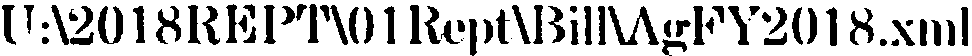 paragraph	( B),  the  pa'lnent  yield  for  a  farmfor  cottonseed  shall  be  equal  to  1.4  times  thepayment  yield  for  upland  cotton  for  the  farmestablished	under	section	1104(e)( 3)	of	the6	Food,  Conservation,  and  Energy Act  of  2008  ( 77	U.S.C.  8714(e)(3) )  (as in effect on February 6, 8	2014).9	"(B)  U PDNr rn.-At  the  sole  discretion  of10	the owner of a farm, the owner of a farm shall11	have  a  I-time  opportunity  to  update  the  pay-12	ment yield described in subparagraph  (A) in ac-cordance with subsection (d).".(4)   PAYM rn N'l'  A< !RIH.-Section   1114(b)   of   theAgricultural	Act	of	2014	( 7   U.S.C.	9014(b) )	lSamended by adding at the end the following:17	"(4)	C< Yl''r< > NHI In.-Effective	for	the	201818	crop year  and  each crop year thereafter,  the  Sec-19	retary shall allocate generic base acres for producerson a farm as follows:"(A)  In  the  case  of  a  farm  on  which  nocovered	commodities	(including	cottonseed)were  planted	or  were	prevented	from  beingplanted  at  any  time  during  each  of  the  2009through   2016  crop  years,  generic  base  acresJuly 18, 2017 (8:30 a.m.)1	shall  be  allocated  to  unassigned  crop  base  for2	which  no payments  may be made under section3	1116 or 1117."(B) In the case of a farm not describedin subparagraph  (A), generic base acres shall beallocated-"(i)   to	cottonseed	base	acres   m	a8	quantity equal to the greater of-9	"(I) subject to subparagraph (C),10	80  percent  of  the  generic  base  acreson the farm; and"(II)  the  average  number  of  cot­tonseed	acres	planted	or	prevented14	from being planted  on the farm dur­ing  each  of  the  2009  through  2012crop years (not to exceed the total ge­17	neric base acres on the farm); or"(ii)  to  base  acres  for  covered  com­modities  (including  cottonseed ),  by  apply­ing subparagraphs  (B), (D), (E), and  (F)of section  1112(a)(3)."(C) In the case of a farm on which  ge­23	neric  base  acres  are allocated  under  subpara­24	graph  (B)(i)(I), the remaining  20 percent  of ge­25	neric base acres shall be allocated to unassignedJuly 18, 2017 (8:30 a.m.)1	crop base for which no payments  may be made2	under  section  1116 or  1117.".3	( 5) R1c01tnKrn rn P1No 1moAHDINO lJ NAH8IG N InCW >P  BA8rn.-Section  1114  of  the  Agricultural  Actof  2014  ( 7  U.S.C.  9014)  is  amended  by  adding  atthe end the following:"(f) UNAHHIO N ID CHOP BAHl .-The Secretary shallmaintain information on generic base acres on a farm allo-cated as unassigned  crop base under subparagraphs (A)and (C) of subsection (b)( 4).".(6)	SPrnCIAI J	rnIJl C'rION	PIRIOD	1•101{	PRICIIJOHH	covrn HAOI	OH	AOHICUIIrlJim	HIHK	cov-IHAOi .-Section  1115 of  the  Agricultural  Act  of 14	2014 (7 U.S.C. 9015) is amended-15	(A) in subsection	(a),  by  striking  "For"16	and inserting "Except as provided  in subsection17	(g), for"; and(B) by adding at the end the following:"(g) SPrnCIAIJ EIJlC'rION.-ln the case of a farm onwhich  generic  base  acres  are  attributed  to  cottonseed  oron which  generic  base  acres are allocated  to  cottonseed,the producers on the farm shall be given the opportunityto  make  a  new  I-time  election  under  subsection  (a)  forthe 2018 crop rear and each crop year thereafter to reflectJuly 18, 2017 (8:30 a.m.)1  the  designation  of  cottonseed  as  a  covered  commodityunder section 1111(6)(B).".(7) IjOAN HNrE.-Section 1202 of the Agricul-tural  Act  of  2014  (7  U.S.C.  9032)  is  amended  byadding at the end the following:6	''(c)  C(YrrroNSliJED.-"(1)	IN	OENiiJHAl.J.-For   purposes	of	section1116(b)(2)	and	paragraphs	( l)(B)(ii)	and9	(2)(A)(ii)(II)  of  section  1117(b),  the  loan  rate  for10	cottonseed	shall   be   equal  to   $8.00   per   hundred-11	weight."(2)  EFFECT.-Nothing  in  this  subsection  au-thorizes any nonrecourse marketing assistance loanunder this subtitle for cottonseed.''.(8) lJIMrrATION ON srrACKED INCOMI PHOrrEC-rrION Pl.JAN IOH PHODucgn,s OF UPIJAND corrTON.-Section 508B of the Federal Crop Insurance Act (7U.S.C. 1508b) is amended by adding at the end the19	following:"(f) IjJMrrNl'ION.-Effective beginning with the 2018crop year, a farm shall not be eligible for the Stacked In-come Protection Plan for a crop year for which the farm23	is enrolled in coverage for cottonseed under-''( 1) price loss coverage under section 1116 ofthe Agricultural Act of 2014 (7 U.S.C. 9016); orJuly 18, 2017 (8:30 a.m.)1	"(2)  agriculture	risk	coverage	under	section2	1117 of that Act  ( 7 U.S.C.  9017).".3	(9)  ADMI N IS'r HATION.-'rhe   Secretary  of  Agri-4	culture shall carry out the amendments made by thissubsection  in  accordance  with  section  1601 of  theAgricultural  Act  of  2014  ( 7 U.S.C.  9091).7	(10) APPI JICA'rION.-The  amendments  made  bythis subsection  shall applr beginning with  the 2018crop year.10	(11)	         AM rn N DM!i}N'l\-Section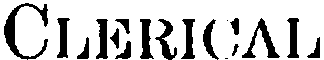 1114(b)(2)	of	the   AgTicultu ral	Act	of	2014	(7U.S.C.  9014( b)(2))  is  amended  by  striking· "para-graphs	(l)(B)	and	(2)(B)"	and	inserting  "para-graphs (1) and (2)".(b) MAIW IN PHO'rrnc'rION PW >O HAlVI I•,OH DA I RY Puo-16 DlTCrn HH.-(1) MoN'rIII N CAIJClT IJA'l'ION ( )141 AC'l'lTAI J DAI RYPHODlTC'rION MAROI N.-19	(A)	Drn1•,IN I'r IONH.-Section	1401   of   the20	Agricultural   Act   of   2014   ( 7  U.S.C.   9051)   is21	amended-22	(i) by striking paragraph  (4); and23	(ii)   by   redesignating   paragraphs	( 5)24	through	( 11)   as   paragraphs	( 4)  through25	(10), respectively.July 18, 2017 (8:30 a.m.)1	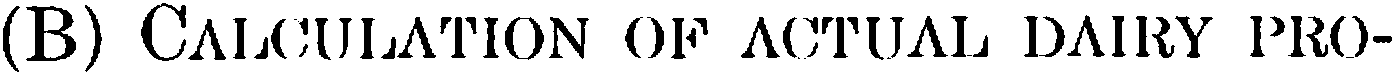 DUCTION   MARGI N.-Section  1402(b)( l)  of  theAgTicultural Act  of 2014 ( 7 U.S.C.  9052(b)( l))is  amended   by  striking  "consecutive   2-monthperiod''	each	place	it   appears	and	inserting"month".(C)	MARGIN	PH<Yr rnc'rION	PAYM rn N'r8.-Section  1406 of the Agricultural Act of 2014 (7U.S.C. 9056) is amended-10	(i)  by  striking  "consecutive  2-month11	period" each place it appears and inserting"month"· and'(ii)  in  subsection  (c)(2)(B),  by  strik-14	ing "6" and inserting "12".15	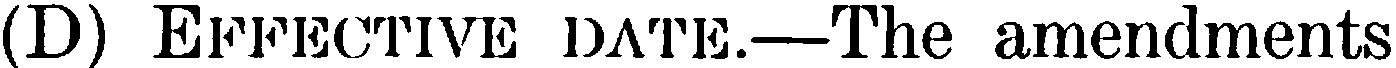 16	made  by  this  paragraph	take  effect  on  Sep­17	tember 1, 2018.(2) PAR'rICIPA'TION  01,  DAI HY  OPEHA'rIONS  INMARG IN PHO'rrnc'rION PHOGHAM.-20	(A)	IN	OiiJN rnHAI.J.-Section	1404   of   theAgTicultural  Act  of  2014  (7  U.S.C.  9054)  isamended-23	(i) in subsection (b)-(1) in paragraph (1), by inserting",  including  the  establishment	of  aJuly 18, 2017 (8:30 a.m.)lT :\2018l{)W'l1\0 l ltcpt\Bill\Ai+1Y201 H.xml	Hl N. APPHO.941	date  each  coverage  year  by  which  a2	dairy operation  shall  register  for thecoverage year"  before  the  period	atthe end·'5	(II) by redesignating  paragraphs6	(2)  and	( 3)   as  paragraphs	(3)  and( 4), respectively; and(III) by inserting after paragraph9	( 1) the following:10	"(2) E 1Jrnc'r10N.-11	"(A) IN m NI HAIJ.-For the 2019 through2023  coverage  years,	a   dairy   operation	maymake  an  irrevocable  election  to  participate  in14	the margin  protection  program.15	"(B)	CovrnHAGI	YrnAHH.-A	dairy	oper-16	ation  that  elects  to  participate  in  the  marginprotection	program	under	subparagraph	(A)shall  participate  in  the  margin  protection  pro-gi·am  for the  coverage	rear  for which  the par-20	ticipating  dairy operation  elects to participate21	and each subsequent coverage year through cov-erage year 2023."; and(ii) in subsection  (c), by adding at the24	end the following:July 18, 2017 (8:30 a.m.)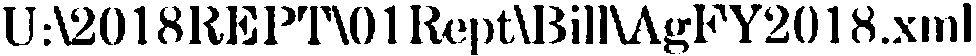 "(4)  EXEMP'l'ION.-A  limited  resource,  begin-ning,  veteran,  or  socially  disadvantaged  farmer,  as3	defined by the Secretary, shall be exempt from the4	administrative fee under this subsection.".5	(B) Eu,1i1gC'l'IVI DA'l'E.-The amendmentsmade by this paragraph take effect on the dateof enactment of this Act.8	(3) PHODUC'l'ION HIS'l'OHY 0Ji1   PAWrICI PA'rING9	DAIHY  OPIHA'l'IONS.-Section  1405(a)  of  the  Agri-10	cultural Act of 2014 ( 7 U.S.C.  9055(a) ) is amended11	by adding at the end the following:"(3) CON'l'IN UliJ D APPl.JICABllJI'l'Y <W BASli] PH0-DUC'l'ION	IUS'l'Ol{Y.	A	production	history	estab-lished  for  a  dairy  operation  under   paragraph	( 1)shall be the base production history for the dairy op-eration in subsequent years (as adjusted under para-17	graph (2)).".(4) PHEMIUMS Ji10H MAHGI N PHO'l'IiJC'l'ION PH0-GHAM.-Section	1407	of   the  Agricultural	Act	of 20	2014  ( 7 U.S.C.  9057)  is amended-(A) in subsection (b)-(i) by striking the  subsection  headingand inserting the following:  "Tier I: Pre-24	mmm	Per	Hundredweight	for	First25	5,000,000  Pounds  of  Production.-";July 18, 2017 (8:30 a.m.)1	( ii)	m	paragraph	(1),	by	striking2	"4,000,000"	and	inserting	"5,000,000";and( iii) in paragTaph  (2)-(1)  by  striking "$0.010" and  in-serting "None";7	(II) by striking "$0.025" and in-8	serting "None";9	(III)   by   striking  "$0.040"  and10	m.11sert•mg "$( 0.009. ";(IV)	by   striking   "$0.055"	and12	inserting  ''$0.017'';13		(V) by striking "$0.090" and in­ 14	serting  "$0.043";(VI)   by   striking   "$0.217"  andinserting "$0.068";17	(VII)  by  striking  "$0.300"  andinserting "$0.094"; and(VIII)  by  striking  "$0.475"  and20	inserting  "$0.153";(B) in subsection (c)-(i) by striking the  subsection  headingand inserting the following: "Tier II: Pre­mium   Per  Hundredweight   for  Productionin Excess of  5,000,000 Pounds.-"; andJuly 18, 2017 (8:30 a.m.)1	(ii)	m	paragraph	(1),	by	striking2	"4 000 000"	and	inserting	"5 000 000"·'	'	'	'	'and(C) in subsection (e)(2), by striking "for acalendar  year  shall  be  legally  obligated  to  pay6	the  applicable  premium  for that  calendar  year"and inserting "shall be legally obligated to paythe  applicable  premium  elected  by  the  partici­pating dairy operation for the coverage year''.io	(5) EI•,I•.,rnCTIVJiJ DA'l'K-Except as provided in11	paragraphs	( l)(D)	and	(2)(B),	the	amendments12	made by this subsection take effect  on October  1,13	2018.Srnc. 729. (a) Section 1240B of the Food  SecurityAct of 1985 (16 U.S.C. 3839aa-2) i amended by strikingsubsection (a) and inserting the following:"(a)  Es'rABUSIIMI N'l1.-During  each  of  the  2002through 2019 fiscal years, the Secretary shall provide pay-ments to producers that enter into contracts with the Sec-retary under the program.''.(b) Section 1241 of the Food Security Act of 1985(16 U.S.C. 3841) is amended-(1) in subsection (a)-24	(A)  in the matter preceding paragraph  ( 1),25	by  striking  "2018"  and  inserting  "2018  (andJuly 18, 2017 (8:30 a.m.)l T :\20l 8HEP'l'\O1 Hcpt\Bill\A:.. +1Y2018.xml	811'\.    APPi{().98fiscal  year  2019  in  the  case  of  the  programspecified in paragraph  ( 5))"; and(B)  in  paragraph   ( 5)(E),  by  striking  "fis-cal  year  2018"  and  inserting  "each  of  fiscalyears 2018 through 2019"; and(2)  in  subsection  (b),  by  striking  "2018"  andinserting "2018 (and fiscal year 2019 in the case ofthe program specified in subsection  (a )(5) )".Sm( 1730. Funds provided  br this or any prior Appro-10  priations Act for the Agriculture  and  Food  Research  Ini-tiative  under  7  U.S.C.  450i(b)  shall  be  made  available"Without reg·ard to section 7128 of the Agricultural Act of2014 (7 U ..S..C. 3371 note), under the matching require-ments in laws in effect on the date before the date of en-actment of such section: Pr·ov 1ided , That the requirementsof 7 U.S.C. 450i( b)( 9) shall continue to apply.Srnc. 731. There is hereby appropriated  $8,000,000,18  to  remain  available  until  e1)ended,  to  carry  out  section19  6407 of the Farm  Security and  Rural  Investment  Act  of20	2002 ( 7 U.S.C. 8107a): Provided , That the Secretary mayallow  eligible  entities to offer loans to customers  in  anypart of their service territory and to offer loans to replacea manufactured housing unit with another manufacturedhousing unit, if replacement would be more cost effectivein saving energy.July 18, 2017 (8:30 a.m.)1	S1 c.  732.  In  carrying  out  subsection  (h)  of  section502 of the Housing Act of  1949  (42 U.S.C.  1472), theSecretary of Agriculture  shall have  the  same authoritywith respect to loans guaranteed under such section andeligible lenders for such loans as the Secretary has undersubsections  (h)  and  (j)  of  section  538  of  such  Act  (42U.S.C.  1490p-2) with respect to loans guaranteed undersuch section 538 and eligible lenders for such loans.Sgc. 733. None  of  the funds made  available by thisAct  may  be  used  to  propose,  promulgate,  or  implementany rule, or take any other action with respect to, allowingor requiring information intended for a prescribing healthcare professional,  in the case of a drug or biological prod-uct  subject  to  section  503(b)( l)  of  the  Federal  Food,15  Drug, and Cosmetic Act (21 U.S.C. 353(b)( l)), to be dis-16  tributed  to  such  professional  electronically  (in lieu  of  in17  paper form) unless and until a Federal law is enacted to18  allow or require such distribution.19	S1 c. 734. None of the funds made available by this20  Act may be used to notify a sponsor or otherwise acknowl-edge receipt of a submission  for . an exemption for inves-tigational use of a drug or biological product under section505(i) of the Federal Food, Drug, and Cosmetic Act (21U.S.C. 355(i)) or section 351(a)(3) of the Public HealthService Act  (42  U.S.C. 262(a)(3) )  in  research  in  whichJuly 18, 2017 (8:30 a.m.)a  human  embrro is intentionall, created or modified  toinclude a heritable genetic modification. Any such submis-sion shall be deemed to have not been received by the Sec-retary, and the exemption may not go into effect.Srnc. 735. None of the funds made available by this6  or any other Act may be used to carry out the final rulepromulgated  by the Food  and  Dr11g Administration  andput into effect November 16, 2015, in regards to the haz-ard  analysis  and  risk-based   preventive  control  require-ments of the current good manufacturing practice, hazardanalysis,  and  risk-based  preventive  controls  for food  foranimals rule with respect to the regulation  of the produc-tion, distribution, sale, or receipt of dried spent grain by-products of the alcoholic beverage production process.Srnc. 736. There is hereby appropriated $1,000,000for the Secretary to carry out a pilot program that pro-vides  forestry  inventory  analysis,  forest management  andeconomic  outcomes  modelling  for  certain  currently  en- ·rolled   Conservation   Reserve  Program  participants.   TheSecretary  shall  allow the  Commodity  Credit  Corporationto enter into agreements \i\rith and provide grants to quali-fied  non-profit  organizations  dedicated  to  conservation,forestry and "'rildlife habitats, that also have e: qlerience inconducting accurate forest inventory analysis through theuse of advanced, costeffective technology. The SecretaryJuly 18, 2017 (8:30 a.m.)1  shall focus the analysis on lands enrolled for at least eight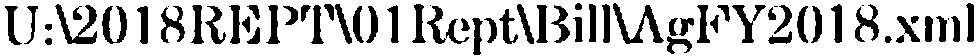 years and located in areas with a substantial concentrationof acres enrolled under  conservation  practices  devoted  tomultiple	bottomland	hardwood	tree	species	includingCP03, CP03A, CPll, CP22, CP31 and CP40.Sgc. 737.  In  addition  to  amounts  otherwise  madeavailable by this Act and notwithstanding the last sentenceof 16 U.S.C.  1310, there is appropriated  $4,000,000, toremain available until expended, to implement non-renew-10  able agreements on eligible lands, including flooded agri-11 cultural lands, as determined by the Secretary, under the 12  Water Bank Act (16 U.S.C.  1301-1311).13	S1c. 738. No partially hydrogenated oils as defined14  in the order published  by the Food and Drug Administra-tion in the Federal Register on June  17, 2015 (80 Fed.Reg. 34650 et seq.) shall be deemed unsafe within themeaning of section 409(a)  and no food that is introducedor delivered for introduction into interstate commerce thatbears  or  contains  a  partially  hydrogenated   oil  shall  bedeemed	adulterated	under	sections	402(a)( l)	or402(a)(2)(C)(i) by virtue of bearing or containing a par-tially hydrogenated  oil until the compliance date as speci-fied in such order (June 18, 2018).Srnc. 739. There is hereby appropriated $5,000,000,to remain available until September 30, 2019, for a pilotJuly 18, 2017 (8:30 a.m.}program  for  the  National   Institute  of  Food  and  Agri-culture to provide grants to nonprofit  organizations forprograms and services to establish and enhance farmingand ranching opportunities for military veterans.S1c. 740. Section 1244 of the Food Security Act of1985  (16 U.S.C.  3844)  is amended  by adding at the end7  the following:8	"(m) Ex1 M P'l'ION FnoM C1 wrA I N RrnPOH'l'I NU RI-9 QlJIHl M rn NTH.-"(1) Drn li,J N I'rION OF, rnxrn M P'l'rn D PHODlTC!iJ H,.-In   this   subsection,   the   term	'exempted	producer'means  a  producer  or  landowner  eligible  to  partici-13	pate  in  any  conservation  program  administered  by14	the Secretary."(2) Exrnl\l P'l'ION.-Notwithstanding	the  Fed-eral Funding Accountability  and Transparency Act17	of  2006	(Public l.iaw	109-282;	31  U.S.C.	610118	note), the requirements of parts 25 and 170 of title19	2,  Code  of  Iederal  Regulations  (and  an" successor20	regulations),  shall  not  apply  with  respect  to  assist-21	ance  received  by  an  exempted  producer  from  theSecretary,	acting  through	the	Natural	ResourcesConservation  Service.''.Srnc. 741. Of the unobligated balances from amountsmade available for the supplemental nutrition program asJuly 18, 2017 (8:30 a.m.)1  authorized by section  17 of the Child  Nutrition  Act of 2	1966  (42  U.S.C.	1786),   $800,000,000	are  hereby  re-scinded.Srnc. 742.  The Secretary shall set aside for RuralEconomic Area Partnership (REAP) Zones, until August15, 2018, an amount of funds made available in title IIIunder  the  headings  of  Rural  Housing  Insurance  FundProgram Account, Mutual and Self-Help Housing Grants,Rural . Housing Assistance  Grants,  Rural  Community  Fa-cilities Program Account,  Rural Business Program Ac-count,  Rural  Development  Loan  Fund  Program Account,and Rural vVater and Waste Disposal Program Account,equal  to  the  amount  obligated  in  REAP  Zones  with  re-spect to funds provided  under  such headings  in the mostrecent  fiscal  year  any  such  funds  were  obligated  undersuch headings for REAP Zones.Sgc. 743. The Secretary may charge a fee for lendersto access Department loan guarantee systems in connec-tion  with  such  lenders'  participation   in  loan  guaranteeprograms of the Rural Housing Service: Provided , Thatthe funds collected from such fees shall be made availableto the Secretary without further appropriation and suchfunds shall be deposited into the Rural Development Sala-ries and Expense Account and shall remain available untilexpended for obligation and expenditure by the SecretaryJuly 18, 2017 (8:30 a.m.)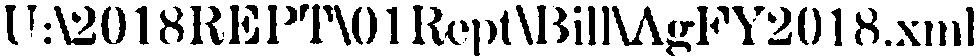 for administrative expenses of the Rural Housing ServiceI.Joan  Guarantee  Program  in  addition  to  other  availablefunds: Provided further,  That such fees collected shall notexceed $50 per loan.Srnc. 744. There is hereby appropriated $1,000,000,6  to remain  available  u ntil  expended,  for the cost of loansand grants that is consistent with section 4206 of the Ag-ricultural Act of 2014, for necessary expenses of the Sec-retary to support projects that provide access to healthrfood  in underserved  areas, to create and preserve  qualityjobs, and to revitalize low-income communities.Srnc. 745. There is hereby appropriated $1,000,000,to  remain  available  until  expended,  for  a  pilot  programfor the Secretary to provide grants to qualified non-profitorganizations  and  public  housing  authorities  to  providetechnical assistance,  including financial and legal services,to RHS multi-family housing borrowers to facilitate theacquisition   of  RHS  multi-family   housing  properties	inareas where the Secretary determines a risk of loss of af-fordable housing, by non-profit  housing organizations andpublic housing authorities as authorized  by law that com-mit to keep such properties in the RI-IS multi-family hous-mg program  for  a  period  of  time  as determined  by  theSecretary.July 18, 2017 (8:30 a.m.)SEC. 746.  (a) The Secretary of Agriculture  (referredto in this section as the ''Secretary'') shall carry out apilot program during fiscal year 2018 with respect to the2017 crop year for county-level agriculture risk coveragepayments under section 1117(b) (1) of the Agricultural Act6  of 2014 (7 U.S.C. 9017(b)( l)), that provides all or someof  the  State  Farm  Service Agency  offices  in  each  Statethe opportunity to provide agricultural producers in theState a supplemental payment described in subsection (c)based  on  the  alternate  calculation  method  described  insubsection  (b) for  1 or more counties in a State if theoffice for that State determines that the alternate calcula-13  tion method  is necessary to ensure that, to the maximumextent practicable,  there  are not  significant yield  calcula-tion disparities between comparable counties in the State.(b)  The  alternate  calculation  method  referred  to  insubsection (a) is a method of calculating the actual yieldfor the 2017 crop year for county-level agriculture riskcoverage payments under section 1117(b) ( 1) of the Agri-cultural	Act	of	2014	( 7	U.S.C.	9017(b)(  l)),	underwhich-( 1)   county  data  of  the   National   AgriculturalStatistics  Service	(referred	to  in  this  section	as"NASS data") is used for the calculations;July 18, 2017 (8:30 a.m.)(2)  if  there  is  insufficient	NASS  data  for  acountr  (as  determined  under  standards  of  the  Sec-retary in effect as of the date of enactment of thisAct)  or  the  available  NASS  data  produces  a  sub-5	stantially    disparate	result,	the	calculation	of	thecounty yield  is determined  using comparable  contig-nous county NASS data as determined by the FarmService Agency office in the applicable State; and( 3)  if  there  is  insufficient	NASS  data  for  acomparable contiguous county (as determined understandards of the Secretary in effect  as of the dateof  enactment   of  this  Act),  the  calculation   of  thecounty yield  is determined  using  reliable  yield  datafrom other sources, such as Risk Management Agen-cy data,  National  Agricultural  Statistics  Service  dis-trict  data,  National	crricultural Statistics ServiceState yield  data,  or other data as determined  by theFarm  Service Agency  office  in  the  applicable  State.(c) ( 1) A supplemental  payment made under the pilotprogram  established  under  this  section  may  be  made  toan agricultural producer who is subject to the alternatecalculation method described in subsection (b) if that agri-cultural  producer  would  otherwise receive  a county-levelagriculture risk coverage payment for the 2017 crop yearin an amount that  is less than the payment  that the agri-July 18, 2017 (8:30 a.m.)cultural  producer  would  receive  under  the  alternate  cal-culation method.(2)  rrhe  amount  of  a supplemental  payment  toan agricultural producer under this section may notexceed the difference between-(A) the payment that the agricultural pro-ducer would have received without  the alternatecalculation  method  described  in  subsection  (b);and10	(B) the payment that the agricultural pro-ducer would  receive using the alternate calcula-tion method.(d)(l )  There is appropriated  to the  Secretary,  out offunds	of	the	Treasury	not	otherwise	appropriated,$5,000,000, to remain available until September 30, 2019,to carry out the pilot program described in this section.(2)  Of  the  funds  appropriated,  the  Secretaryshall use not more than $5,000,000 to carry out thepilot program described in this section.(e)( 1)  To the maximum  extent practicable,  the Sec-retary shall select States to participate in the pilot pro-gram under  this section  so the cost of the pilot  programequals the amount provided under subsection (d).(2) To the extent that the cost of the pilot pro-gram  exceeds  the  amount  made  available,  the  Sec-July 18, 2017 (8:30 a.m.)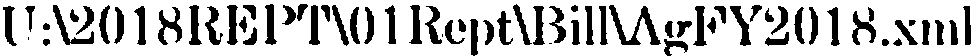 retary shall reduce all payments under the pilot pro-gram on a pro rata basis.(f)  Nothing  in this  section  affects the calculation  ofactual  yield  for purposes  of  county-level  agriculture  risk5  coverage payments  under  section  1117(b) ( 1) of the Agri-6   cultural  Act  of  2014  ( 7  U.S.C.  9017(b)( l))  other  thanpayments  made  in  accordance  with  the  pilot  programunder this section.(g) A calculation of actual yield made using the alter-nate calculation  method  described  in subsection  (b) shallnot be used as a basis for any agriculture risk coveragepayment determinations under section  1117 of the Agri-cultural Act of 2014 ( 7 U.S.C. 9017) other than for pur-poses of the pilot program under this section.Srnc. 747. None of the funds made available by thisAct may be used to implement,  administer, or enforce the"variety" requirements of the final rule entitled "Enhanc-ing Retailer Standards in the Supplemental Nutrition A5-sistance Program (SNAP)'' published by the Departmentof  Agriculture  in  the  Federal  Register  on  December  15,2016 (81 Fed. Reg. 90675) until the Secretary of AgTi-culture amends the definition of the term "variety" as defined in section 278.l(b)( l)(ii)(C) of title 7, Code of Fed-eral lwgulations, and "variety" as applied in the definitionof  the  term  "staple food"  as defined  in  section  271.2  ofJuly 18, 2017 (8:30 a.m.)title 7, Code of Federal Regulations,  to increase the num-her  of  items  that  qualify  as  acceptable  varieties  in  eachstaple food category so that the total number of such itemsin each staple food category exceeds the number  of  suchitems  in  each  staple  food  category  included  in  the  finalrule as published on December 15, 2016: Provided , Thatuntil the Secretary promulgates  such regulatory amend-ments, the Secretary shall apply the requirements regard-ing acceptable  varieties  and  breadth  of  stock  to  Supple-10  mental Nutrition Assistance Program retailers that werein effect on the day before the date of the enactment ofthe Agricultural Act of 2014 (Public Ijaw 113-79).S1 c. 748. There is hereby appropriated $600,000 forthe purposes of section  727 of division A of Public Ijaw15  112-55.16	Sgc.  749.  In  addition  to  amounts  otherwise  made17  available by this Act under the heading "Domestic Food18  Programs-Food and Nutrition Services-Child Nutrition19  Programs",  there is appropriated  $2,000,000, to remainavailable until September 30, 2019, to allow allied profes-sional  associations   to  develop   a  training  program	forschool nutrition personnel that focuses on school food serv-ice meal preparation and workforce development.Suc.  750.  (a)  None  of  the  funds made  available  inthis Act may be used to maintain or establish a computerJuly 18, 2017 (8:30 a.m.)1  network	unless	such	network	blocks	the	viewmg,downloading, and exchanging of pornography.(b)  Nothing  in  subsection  (a)  shall  limit the use  offunds necessary for any Federal,  State, tribal, or local lawenforcement agency or any other entity carrying out crimi-nal  investigations,  prosecution,  or  adjudication  activities.Srnc. 751. None of the funds made available by thisAct  may be used  by the  Food  and  Drug Administrationto develop, issue, promote, or advance any regulations ap-plicable to food manufacturers for population-wide  sodiumreduction actions or to develop, issue, promote or advancefinal guidance  applicable  to  food  manufacturers  for  longterm  population-wide  sodium  reduction  actions  until  thedate on which a dietary reference intake report with re-spect to sodium is completed.Suc.  752.   (a)  There  is  hereby  established	in  the'rreasury of the United  States a Working Capital Fund(the Fund) to be administered by the Food and Drug Ad-ministration (FDA), without fiscal year limitation, for the20	payment  of salaries, travel,  and other expenses necessary21   to the maintenance  and operation  of  ( 1) a supply servicefor the purchase, storage, handling, issuance, packing, orshipping of stationery, supplies, materials, equipment, andblank forms, for which stocks may be maintained to meet,in whole or in part, the needs of the FDA and requisitionsJuly 18, 2017 (8:30 a.m.)llof other Government  Offices, and (2) such other servicesas the Commissioner of the FDA, subject to review by theSecretary of Health and Human Services, determines maybe performed more advantageously as central services. TheFund shall be reimbursed from applicable discretionary re-sources, notwithstanding  any otherwise applicable purposelimitations, available when services are performed or stockfurnished, or in advance, on a basis of rates which shallinclude estimated or actual charges for personal services,materials,  equipment,  information  technology,  and  otherexpenses.  Charges  for  equipment  and  information  tech-nology shall include costs associated with maintenance, re-pair,  and  depreciation	(including improvement  and re-placement).(b)  Of  any  discretionary  resources  appropriated   inthis Act for fiscal year 2018 for "Department of Healthand Human Services, Food and Drug Administration, Sal-aries and Expenses", not to exceed $5,000,000 of amountsavailable as of September 30 may be transferred to andmerged with the Fund established under subsection (a),notwithstanding  any otherwise  applicable  purpose  limita-tions.(c) No amounts may be transferred pursuant to thissection that are designated by the Congress as an emer-gency requirement pursuant to a concurrent resolution onJuly 18, 2017 (8:30 a.m.)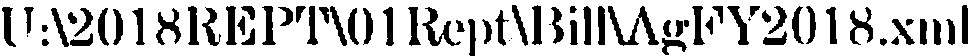 1128Kr\. J\ PPIW.the budget  or the Balanced  Budget  and  Emergency  Def-icit Control Act of 1985.Srnc. 753. For an additional amount for "Animal andPlant Health Inspection Service-Salaries and Expenses",$5,500,000, to remain available until September 30, 2019,for one-time  control and  management  and  associated  ac-tivities directlr related  to the  multiple-agency  response  tocitrus greening.9	'!"his Act may be cited as the "Agriculture, Rural De-l0  velopment, Food and Drug Administration,  and Related11 Agencies Appropriations Act, 2018".July 18, 2017 (8:30 a.m.).1i:  . ·...;.·..; ·- ::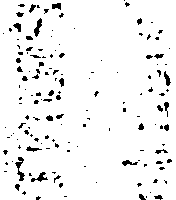 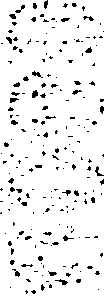 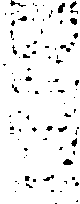 .·"·· July.18, 2017 (8:30 a.m.)	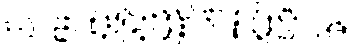 [COMMITTEE PRINT]11:lTll ( 'O:\'<HmHH   sCalendar No. 0001ST Hl SS)( ):-\	• 0000[Report No. 115-000]A BILLIaki11g- apJH'opriations for ..:\b11·il'nltnrt•, Hm·al Dt•­ wlopmt•nt, l•,oocl and Dmg Administration, and Ht>latl'd Ag'l'11<."it•s 1n·o11·ams fm· tlw flscHI ·t•Hr(•11< li11g- Hl'ptl•mht•1· ao, 2018, and fol' otht•r pn1'­post•s..J n,y 00, :Wl iHead twil·L• and placecl 011 the cH)eJl(htt·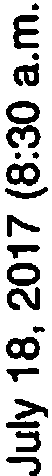 